The Nottingham Emmanuel School – Subject Curriculum Map (2022-2023)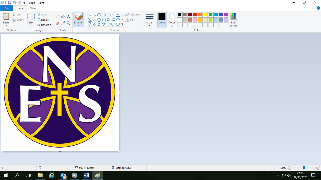 Intent statementIntent statementThe aim of our curriculum is to remove potential barriers by providing all children with full access (wisdom) to the curriculum through Teaching for Mastery, enabling them to achieve confidence and competence in Mathematics.  We aim to raise aspirations (hope) and maintain high expectations of ALL students to ensure they develop the Maths skills they need for the future, helping them to become the best versions of themselves. We will continue to treat students as individuals within our Mathematical community and ensure we use a range of collaborative techniques in our classrooms to deepen the collective acquisition of knowledge and remove the stigma (dignity) around mistakes being anything other than proof of learning.The aim of our curriculum is to remove potential barriers by providing all children with full access (wisdom) to the curriculum through Teaching for Mastery, enabling them to achieve confidence and competence in Mathematics.  We aim to raise aspirations (hope) and maintain high expectations of ALL students to ensure they develop the Maths skills they need for the future, helping them to become the best versions of themselves. We will continue to treat students as individuals within our Mathematical community and ensure we use a range of collaborative techniques in our classrooms to deepen the collective acquisition of knowledge and remove the stigma (dignity) around mistakes being anything other than proof of learning.The aim of our curriculum is to remove potential barriers by providing all children with full access (wisdom) to the curriculum through Teaching for Mastery, enabling them to achieve confidence and competence in Mathematics.  We aim to raise aspirations (hope) and maintain high expectations of ALL students to ensure they develop the Maths skills they need for the future, helping them to become the best versions of themselves. We will continue to treat students as individuals within our Mathematical community and ensure we use a range of collaborative techniques in our classrooms to deepen the collective acquisition of knowledge and remove the stigma (dignity) around mistakes being anything other than proof of learning.The aim of our curriculum is to remove potential barriers by providing all children with full access (wisdom) to the curriculum through Teaching for Mastery, enabling them to achieve confidence and competence in Mathematics.  We aim to raise aspirations (hope) and maintain high expectations of ALL students to ensure they develop the Maths skills they need for the future, helping them to become the best versions of themselves. We will continue to treat students as individuals within our Mathematical community and ensure we use a range of collaborative techniques in our classrooms to deepen the collective acquisition of knowledge and remove the stigma (dignity) around mistakes being anything other than proof of learning.The aim of our curriculum is to remove potential barriers by providing all children with full access (wisdom) to the curriculum through Teaching for Mastery, enabling them to achieve confidence and competence in Mathematics.  We aim to raise aspirations (hope) and maintain high expectations of ALL students to ensure they develop the Maths skills they need for the future, helping them to become the best versions of themselves. We will continue to treat students as individuals within our Mathematical community and ensure we use a range of collaborative techniques in our classrooms to deepen the collective acquisition of knowledge and remove the stigma (dignity) around mistakes being anything other than proof of learning.The aim of our curriculum is to remove potential barriers by providing all children with full access (wisdom) to the curriculum through Teaching for Mastery, enabling them to achieve confidence and competence in Mathematics.  We aim to raise aspirations (hope) and maintain high expectations of ALL students to ensure they develop the Maths skills they need for the future, helping them to become the best versions of themselves. We will continue to treat students as individuals within our Mathematical community and ensure we use a range of collaborative techniques in our classrooms to deepen the collective acquisition of knowledge and remove the stigma (dignity) around mistakes being anything other than proof of learning.The aim of our curriculum is to remove potential barriers by providing all children with full access (wisdom) to the curriculum through Teaching for Mastery, enabling them to achieve confidence and competence in Mathematics.  We aim to raise aspirations (hope) and maintain high expectations of ALL students to ensure they develop the Maths skills they need for the future, helping them to become the best versions of themselves. We will continue to treat students as individuals within our Mathematical community and ensure we use a range of collaborative techniques in our classrooms to deepen the collective acquisition of knowledge and remove the stigma (dignity) around mistakes being anything other than proof of learning.The aim of our curriculum is to remove potential barriers by providing all children with full access (wisdom) to the curriculum through Teaching for Mastery, enabling them to achieve confidence and competence in Mathematics.  We aim to raise aspirations (hope) and maintain high expectations of ALL students to ensure they develop the Maths skills they need for the future, helping them to become the best versions of themselves. We will continue to treat students as individuals within our Mathematical community and ensure we use a range of collaborative techniques in our classrooms to deepen the collective acquisition of knowledge and remove the stigma (dignity) around mistakes being anything other than proof of learning.The aim of our curriculum is to remove potential barriers by providing all children with full access (wisdom) to the curriculum through Teaching for Mastery, enabling them to achieve confidence and competence in Mathematics.  We aim to raise aspirations (hope) and maintain high expectations of ALL students to ensure they develop the Maths skills they need for the future, helping them to become the best versions of themselves. We will continue to treat students as individuals within our Mathematical community and ensure we use a range of collaborative techniques in our classrooms to deepen the collective acquisition of knowledge and remove the stigma (dignity) around mistakes being anything other than proof of learning.The aim of our curriculum is to remove potential barriers by providing all children with full access (wisdom) to the curriculum through Teaching for Mastery, enabling them to achieve confidence and competence in Mathematics.  We aim to raise aspirations (hope) and maintain high expectations of ALL students to ensure they develop the Maths skills they need for the future, helping them to become the best versions of themselves. We will continue to treat students as individuals within our Mathematical community and ensure we use a range of collaborative techniques in our classrooms to deepen the collective acquisition of knowledge and remove the stigma (dignity) around mistakes being anything other than proof of learning.The aim of our curriculum is to remove potential barriers by providing all children with full access (wisdom) to the curriculum through Teaching for Mastery, enabling them to achieve confidence and competence in Mathematics.  We aim to raise aspirations (hope) and maintain high expectations of ALL students to ensure they develop the Maths skills they need for the future, helping them to become the best versions of themselves. We will continue to treat students as individuals within our Mathematical community and ensure we use a range of collaborative techniques in our classrooms to deepen the collective acquisition of knowledge and remove the stigma (dignity) around mistakes being anything other than proof of learning.The aim of our curriculum is to remove potential barriers by providing all children with full access (wisdom) to the curriculum through Teaching for Mastery, enabling them to achieve confidence and competence in Mathematics.  We aim to raise aspirations (hope) and maintain high expectations of ALL students to ensure they develop the Maths skills they need for the future, helping them to become the best versions of themselves. We will continue to treat students as individuals within our Mathematical community and ensure we use a range of collaborative techniques in our classrooms to deepen the collective acquisition of knowledge and remove the stigma (dignity) around mistakes being anything other than proof of learning.The aim of our curriculum is to remove potential barriers by providing all children with full access (wisdom) to the curriculum through Teaching for Mastery, enabling them to achieve confidence and competence in Mathematics.  We aim to raise aspirations (hope) and maintain high expectations of ALL students to ensure they develop the Maths skills they need for the future, helping them to become the best versions of themselves. We will continue to treat students as individuals within our Mathematical community and ensure we use a range of collaborative techniques in our classrooms to deepen the collective acquisition of knowledge and remove the stigma (dignity) around mistakes being anything other than proof of learning.The aim of our curriculum is to remove potential barriers by providing all children with full access (wisdom) to the curriculum through Teaching for Mastery, enabling them to achieve confidence and competence in Mathematics.  We aim to raise aspirations (hope) and maintain high expectations of ALL students to ensure they develop the Maths skills they need for the future, helping them to become the best versions of themselves. We will continue to treat students as individuals within our Mathematical community and ensure we use a range of collaborative techniques in our classrooms to deepen the collective acquisition of knowledge and remove the stigma (dignity) around mistakes being anything other than proof of learning.Diversity across the curriculumDiversity across the curriculumMathematics is the universal language that is applicable to all backgrounds and careers. While we encourage students to explore a range of different cultural methods and number systems, our diversity in Maths is seen predominately through the career links we offer. We ensure that the careers we expose students to during KS3 to KS5 cover roles from a range of salaries and sectors and that the employees themselves represent different backgrounds, nationalities and genders. Mathematics is the universal language that is applicable to all backgrounds and careers. While we encourage students to explore a range of different cultural methods and number systems, our diversity in Maths is seen predominately through the career links we offer. We ensure that the careers we expose students to during KS3 to KS5 cover roles from a range of salaries and sectors and that the employees themselves represent different backgrounds, nationalities and genders. Mathematics is the universal language that is applicable to all backgrounds and careers. While we encourage students to explore a range of different cultural methods and number systems, our diversity in Maths is seen predominately through the career links we offer. We ensure that the careers we expose students to during KS3 to KS5 cover roles from a range of salaries and sectors and that the employees themselves represent different backgrounds, nationalities and genders. Mathematics is the universal language that is applicable to all backgrounds and careers. While we encourage students to explore a range of different cultural methods and number systems, our diversity in Maths is seen predominately through the career links we offer. We ensure that the careers we expose students to during KS3 to KS5 cover roles from a range of salaries and sectors and that the employees themselves represent different backgrounds, nationalities and genders. Mathematics is the universal language that is applicable to all backgrounds and careers. While we encourage students to explore a range of different cultural methods and number systems, our diversity in Maths is seen predominately through the career links we offer. We ensure that the careers we expose students to during KS3 to KS5 cover roles from a range of salaries and sectors and that the employees themselves represent different backgrounds, nationalities and genders. Mathematics is the universal language that is applicable to all backgrounds and careers. While we encourage students to explore a range of different cultural methods and number systems, our diversity in Maths is seen predominately through the career links we offer. We ensure that the careers we expose students to during KS3 to KS5 cover roles from a range of salaries and sectors and that the employees themselves represent different backgrounds, nationalities and genders. Mathematics is the universal language that is applicable to all backgrounds and careers. While we encourage students to explore a range of different cultural methods and number systems, our diversity in Maths is seen predominately through the career links we offer. We ensure that the careers we expose students to during KS3 to KS5 cover roles from a range of salaries and sectors and that the employees themselves represent different backgrounds, nationalities and genders. Mathematics is the universal language that is applicable to all backgrounds and careers. While we encourage students to explore a range of different cultural methods and number systems, our diversity in Maths is seen predominately through the career links we offer. We ensure that the careers we expose students to during KS3 to KS5 cover roles from a range of salaries and sectors and that the employees themselves represent different backgrounds, nationalities and genders. Mathematics is the universal language that is applicable to all backgrounds and careers. While we encourage students to explore a range of different cultural methods and number systems, our diversity in Maths is seen predominately through the career links we offer. We ensure that the careers we expose students to during KS3 to KS5 cover roles from a range of salaries and sectors and that the employees themselves represent different backgrounds, nationalities and genders. Mathematics is the universal language that is applicable to all backgrounds and careers. While we encourage students to explore a range of different cultural methods and number systems, our diversity in Maths is seen predominately through the career links we offer. We ensure that the careers we expose students to during KS3 to KS5 cover roles from a range of salaries and sectors and that the employees themselves represent different backgrounds, nationalities and genders. Mathematics is the universal language that is applicable to all backgrounds and careers. While we encourage students to explore a range of different cultural methods and number systems, our diversity in Maths is seen predominately through the career links we offer. We ensure that the careers we expose students to during KS3 to KS5 cover roles from a range of salaries and sectors and that the employees themselves represent different backgrounds, nationalities and genders. Mathematics is the universal language that is applicable to all backgrounds and careers. While we encourage students to explore a range of different cultural methods and number systems, our diversity in Maths is seen predominately through the career links we offer. We ensure that the careers we expose students to during KS3 to KS5 cover roles from a range of salaries and sectors and that the employees themselves represent different backgrounds, nationalities and genders. Mathematics is the universal language that is applicable to all backgrounds and careers. While we encourage students to explore a range of different cultural methods and number systems, our diversity in Maths is seen predominately through the career links we offer. We ensure that the careers we expose students to during KS3 to KS5 cover roles from a range of salaries and sectors and that the employees themselves represent different backgrounds, nationalities and genders. Mathematics is the universal language that is applicable to all backgrounds and careers. While we encourage students to explore a range of different cultural methods and number systems, our diversity in Maths is seen predominately through the career links we offer. We ensure that the careers we expose students to during KS3 to KS5 cover roles from a range of salaries and sectors and that the employees themselves represent different backgrounds, nationalities and genders. Careers across the curriculumCareers across the curriculumMathematics is a subject that permeates through a vast number of careers and everyday tasks. We aim to ensure students fully grasp the wide reaching applications of the different topics they encounter in the classroom and use their success in lessons on those topics to further inspire their future goals and career aspirations. Mathematics is a subject that permeates through a vast number of careers and everyday tasks. We aim to ensure students fully grasp the wide reaching applications of the different topics they encounter in the classroom and use their success in lessons on those topics to further inspire their future goals and career aspirations. Mathematics is a subject that permeates through a vast number of careers and everyday tasks. We aim to ensure students fully grasp the wide reaching applications of the different topics they encounter in the classroom and use their success in lessons on those topics to further inspire their future goals and career aspirations. Mathematics is a subject that permeates through a vast number of careers and everyday tasks. We aim to ensure students fully grasp the wide reaching applications of the different topics they encounter in the classroom and use their success in lessons on those topics to further inspire their future goals and career aspirations. Mathematics is a subject that permeates through a vast number of careers and everyday tasks. We aim to ensure students fully grasp the wide reaching applications of the different topics they encounter in the classroom and use their success in lessons on those topics to further inspire their future goals and career aspirations. Mathematics is a subject that permeates through a vast number of careers and everyday tasks. We aim to ensure students fully grasp the wide reaching applications of the different topics they encounter in the classroom and use their success in lessons on those topics to further inspire their future goals and career aspirations. Mathematics is a subject that permeates through a vast number of careers and everyday tasks. We aim to ensure students fully grasp the wide reaching applications of the different topics they encounter in the classroom and use their success in lessons on those topics to further inspire their future goals and career aspirations. Mathematics is a subject that permeates through a vast number of careers and everyday tasks. We aim to ensure students fully grasp the wide reaching applications of the different topics they encounter in the classroom and use their success in lessons on those topics to further inspire their future goals and career aspirations. Mathematics is a subject that permeates through a vast number of careers and everyday tasks. We aim to ensure students fully grasp the wide reaching applications of the different topics they encounter in the classroom and use their success in lessons on those topics to further inspire their future goals and career aspirations. Mathematics is a subject that permeates through a vast number of careers and everyday tasks. We aim to ensure students fully grasp the wide reaching applications of the different topics they encounter in the classroom and use their success in lessons on those topics to further inspire their future goals and career aspirations. Mathematics is a subject that permeates through a vast number of careers and everyday tasks. We aim to ensure students fully grasp the wide reaching applications of the different topics they encounter in the classroom and use their success in lessons on those topics to further inspire their future goals and career aspirations. Mathematics is a subject that permeates through a vast number of careers and everyday tasks. We aim to ensure students fully grasp the wide reaching applications of the different topics they encounter in the classroom and use their success in lessons on those topics to further inspire their future goals and career aspirations. Mathematics is a subject that permeates through a vast number of careers and everyday tasks. We aim to ensure students fully grasp the wide reaching applications of the different topics they encounter in the classroom and use their success in lessons on those topics to further inspire their future goals and career aspirations. Mathematics is a subject that permeates through a vast number of careers and everyday tasks. We aim to ensure students fully grasp the wide reaching applications of the different topics they encounter in the classroom and use their success in lessons on those topics to further inspire their future goals and career aspirations. AUT 1AUT 1AUT 1AUT 2AUT 2AUT 2SPR 1SPR 1SPR 2SPR 2SUM 1SUM 1SUM 2Year 7Title and objectivesAlgebraic thinkingAlgebraic thinkingAlgebraic thinkingPlace value and proportionPlace value and proportionPlace value and proportionApplications of numberApplications of numberDirected number and fractional thinkingDirected number and fractional thinkingConstructing, measuring and using geometric sequencesConstructing, measuring and using geometric sequencesReasoning with numberYear 7Core knowledgeExploring SequencesIntroduction to sequences in real worldDifferent representations of sequences – predict and checkLinear sequences - AscendingLinear sequences - DescendingFrogs – InvestigationsFrogs – Write upNon-linear - Geometric Sequences.Non-linear - Fibonacci SequencesGenerating sequencesSequences Consolidation lessonAlgebraic NotationFunction Machines – IntroductionFunction Machines – Inverse operationAlgebraic conventions and function machines2 step function machinesRepresent Functions GraphicallyFunction Machines – solving word problemsFunction Machines – Consolidation lessonSubstitution with one variableSubstitution with more one variableSubstitution – Consolidation lessonEquality and EquivalenceNumber walls and fact families- NumbersNumber walls and fact families- AlgebraSolving one step equations using function machinesSolving one step equations using bar modelSolving one step equations algebraicallyUnderstand like and unlike termsCollecting like terms – positives onlyCollecting like terms – with negativesMagic Squares – NumbersMagic Squares - AlgebraEqual or equivalentExploring SequencesIntroduction to sequences in real worldDifferent representations of sequences – predict and checkLinear sequences - AscendingLinear sequences - DescendingFrogs – InvestigationsFrogs – Write upNon-linear - Geometric Sequences.Non-linear - Fibonacci SequencesGenerating sequencesSequences Consolidation lessonAlgebraic NotationFunction Machines – IntroductionFunction Machines – Inverse operationAlgebraic conventions and function machines2 step function machinesRepresent Functions GraphicallyFunction Machines – solving word problemsFunction Machines – Consolidation lessonSubstitution with one variableSubstitution with more one variableSubstitution – Consolidation lessonEquality and EquivalenceNumber walls and fact families- NumbersNumber walls and fact families- AlgebraSolving one step equations using function machinesSolving one step equations using bar modelSolving one step equations algebraicallyUnderstand like and unlike termsCollecting like terms – positives onlyCollecting like terms – with negativesMagic Squares – NumbersMagic Squares - AlgebraEqual or equivalentExploring SequencesIntroduction to sequences in real worldDifferent representations of sequences – predict and checkLinear sequences - AscendingLinear sequences - DescendingFrogs – InvestigationsFrogs – Write upNon-linear - Geometric Sequences.Non-linear - Fibonacci SequencesGenerating sequencesSequences Consolidation lessonAlgebraic NotationFunction Machines – IntroductionFunction Machines – Inverse operationAlgebraic conventions and function machines2 step function machinesRepresent Functions GraphicallyFunction Machines – solving word problemsFunction Machines – Consolidation lessonSubstitution with one variableSubstitution with more one variableSubstitution – Consolidation lessonEquality and EquivalenceNumber walls and fact families- NumbersNumber walls and fact families- AlgebraSolving one step equations using function machinesSolving one step equations using bar modelSolving one step equations algebraicallyUnderstand like and unlike termsCollecting like terms – positives onlyCollecting like terms – with negativesMagic Squares – NumbersMagic Squares - AlgebraEqual or equivalentPlace Value and ordering integers and decimalsPlace ValueMillions and BillionsWork out integers on a number linePosition integers on a number lineRounding (nearest power of 10)Comparing numbersMedian – with whole numbers - decimalsMedian and Range – with whole numbersMedian and Range – with negative and decimals.Decimals and place valueDecimals on a number lineOrdering integers and decimalsRounding (DP)Rounding (SF)Rounding – DP – SF Consolidation lessonStandard From - big numbers in standard form and standard form to ordinaryInvestigating negative powers of 10Standard From – decimals  in standard form and standard form to ordinaryStandard Form – ConsolidationRepresent fraction as diagram/number lineIdentify and use simple equivalent fractionsDecimals to fractionsFractions to decimalsDecimals to percentagesFractions to percentagesHundred SquaresFDP consolidationPie ChartsFractions as divisionOrdering FDPExploring Fractions greater than 1Place Value and ordering integers and decimalsPlace ValueMillions and BillionsWork out integers on a number linePosition integers on a number lineRounding (nearest power of 10)Comparing numbersMedian – with whole numbers - decimalsMedian and Range – with whole numbersMedian and Range – with negative and decimals.Decimals and place valueDecimals on a number lineOrdering integers and decimalsRounding (DP)Rounding (SF)Rounding – DP – SF Consolidation lessonStandard From - big numbers in standard form and standard form to ordinaryInvestigating negative powers of 10Standard From – decimals  in standard form and standard form to ordinaryStandard Form – ConsolidationRepresent fraction as diagram/number lineIdentify and use simple equivalent fractionsDecimals to fractionsFractions to decimalsDecimals to percentagesFractions to percentagesHundred SquaresFDP consolidationPie ChartsFractions as divisionOrdering FDPExploring Fractions greater than 1Place Value and ordering integers and decimalsPlace ValueMillions and BillionsWork out integers on a number linePosition integers on a number lineRounding (nearest power of 10)Comparing numbersMedian – with whole numbers - decimalsMedian and Range – with whole numbersMedian and Range – with negative and decimals.Decimals and place valueDecimals on a number lineOrdering integers and decimalsRounding (DP)Rounding (SF)Rounding – DP – SF Consolidation lessonStandard From - big numbers in standard form and standard form to ordinaryInvestigating negative powers of 10Standard From – decimals  in standard form and standard form to ordinaryStandard Form – ConsolidationRepresent fraction as diagram/number lineIdentify and use simple equivalent fractionsDecimals to fractionsFractions to decimalsDecimals to percentagesFractions to percentagesHundred SquaresFDP consolidationPie ChartsFractions as divisionOrdering FDPExploring Fractions greater than 1Addition and subtractionMental strategies addition and subtractionAddition and subtraction with standard formPerimeter – Basic shapesPerimeter – Problem solvingBank statements/ financial maths problemsFrequency treesBar charts and line graphsMultiplication and divisionHCFLCMMultiply and divide decimals by powers of 10Multiply integers by 0.1, 0.01 etcMultiplication method – partitioningMultiplication method – Lattice Area of rectanglesArea of parallelogramsArea of trianglesArea of trapeziumsArea problem solving/compound shapeUnderstanding the division algorithm (bustop)Division with remaindersOrder of operations (BIDMAS)Finding the meanMean problemsFractions and percentages of amountsFractions of an amountUse a given fraction to find the whole and or other fractionsPercentages of amount with calculatorPercentages of amount without calculatorSolve problems with fractions greater than 1 and percentages greater than 100Addition and subtractionMental strategies addition and subtractionAddition and subtraction with standard formPerimeter – Basic shapesPerimeter – Problem solvingBank statements/ financial maths problemsFrequency treesBar charts and line graphsMultiplication and divisionHCFLCMMultiply and divide decimals by powers of 10Multiply integers by 0.1, 0.01 etcMultiplication method – partitioningMultiplication method – Lattice Area of rectanglesArea of parallelogramsArea of trianglesArea of trapeziumsArea problem solving/compound shapeUnderstanding the division algorithm (bustop)Division with remaindersOrder of operations (BIDMAS)Finding the meanMean problemsFractions and percentages of amountsFractions of an amountUse a given fraction to find the whole and or other fractionsPercentages of amount with calculatorPercentages of amount without calculatorSolve problems with fractions greater than 1 and percentages greater than 100Operations with directed numberAdding negative numbersSubtracting negative numbersComparing temperaturesCounters to understand directed numbers A+SEvaluating negative number statementsCounters to understand directed numbers M+DAddition and Subtraction of fractionsMixed number to Improper fractionImproper to Mixed Number fractionAdd and subtract fractions with same denominatorAdd fractions with different denominatorSubtract fractions with different denominatorAdd and subtract magic squares with fractionsAdd and subtract pyramids with fractionsWorded questionsMultiplying fraction and integerMultiplying integer and fractionMultiplying fraction and fractionMultiplying fractions with MixedAdd and subtract algebraic fractionsAdd and subtract more difficult algebraic fractionsDividing fractionsDividing algebraic fractionsOperations with directed numberAdding negative numbersSubtracting negative numbersComparing temperaturesCounters to understand directed numbers A+SEvaluating negative number statementsCounters to understand directed numbers M+DAddition and Subtraction of fractionsMixed number to Improper fractionImproper to Mixed Number fractionAdd and subtract fractions with same denominatorAdd fractions with different denominatorSubtract fractions with different denominatorAdd and subtract magic squares with fractionsAdd and subtract pyramids with fractionsWorded questionsMultiplying fraction and integerMultiplying integer and fractionMultiplying fraction and fractionMultiplying fractions with MixedAdd and subtract algebraic fractionsAdd and subtract more difficult algebraic fractionsDividing fractionsDividing algebraic fractionsConstruction and MeasuringUnderstand and use letter and labelling conventions including those for geometric figuresDraw and measure line segments including geometric figuresUnderstand angles as a measure of turnClassify anglesMeasure angles up to 180Draw angles up to 180Draw and measure angles between 180 and 360Identify perpendicular and parallel linesRecognise types of triangleRecognise types of quadrilateralIdentify polygons up to a decagonConstruct triangles using SSSConstruct triangles using SSS and ASAConstruct more complex polygonsInterpret simple pie charts using proportionInterpret pie charts using a protractorDraw pie chartsGeometric ReasoningUnderstand and use the sum of angles at a pointUnderstand and use the sum of angles on a straight line Understand and use the equality of vertically opposite anglesKnow and apply the sum of angles in a triangleKnow and apply the sum of angles in a quadrilateralSolve angle problems using properties of triangles and quadrilateralsSolve complex angle problemsGeometric ReasoningFind and use angle sum of any polygonInvestigate angles in parallel linesUnderstand and use parallel line angle rulesUse known facts to obtain simple proofs.Construction and MeasuringUnderstand and use letter and labelling conventions including those for geometric figuresDraw and measure line segments including geometric figuresUnderstand angles as a measure of turnClassify anglesMeasure angles up to 180Draw angles up to 180Draw and measure angles between 180 and 360Identify perpendicular and parallel linesRecognise types of triangleRecognise types of quadrilateralIdentify polygons up to a decagonConstruct triangles using SSSConstruct triangles using SSS and ASAConstruct more complex polygonsInterpret simple pie charts using proportionInterpret pie charts using a protractorDraw pie chartsGeometric ReasoningUnderstand and use the sum of angles at a pointUnderstand and use the sum of angles on a straight line Understand and use the equality of vertically opposite anglesKnow and apply the sum of angles in a triangleKnow and apply the sum of angles in a quadrilateralSolve angle problems using properties of triangles and quadrilateralsSolve complex angle problemsGeometric ReasoningFind and use angle sum of any polygonInvestigate angles in parallel linesUnderstand and use parallel line angle rulesUse known facts to obtain simple proofs.Developing Number senseMental addition and subtraction strategies for integersMental Multiplication  and division strategies for integersMental arithmetic strategies for decimalsMental arithmetic strategies for fractionsFactors to simplify calculationsEstimation as a method for checking mental calculationsKnown number facts to derive other factsKnown algebraic facts to derive other factsMental strategy, formal written or calculatorSets and Probability Identify and represent setsInterpret and create intersection of setsUnderstand and use Union of setsUnderstand and complement a setKnow and use vocabulary of probabilityGenerate sample spaces for single eventsCalculate probability of a single eventUnderstand and use the probability scaleKnow the sum of probabilities of all possible outcomes is 1Prime numbers and ProofFind and use multiplesIdentify factors of numbers and expressionsRecognise and identify prime numbersRecognise square and triangular numbersFind common factors of a set of numbers including the HCFFind common multiples of a set of numbers including the LCMWrite a number as a product of its prime factorsUse a venn diagram to calculate the HCF and LCMMake and test conjectureUse counterexamples to disprove a conjectureYear 7SkillsAddition SubtractionMultiplication,DivisionFractionsDecimalsAddition SubtractionMultiplication,DivisionFractionsDecimalsAddition SubtractionMultiplication,DivisionFractionsDecimalsAdditionSubtractionMultiplicationDivisionFractionsDecimalsPercentagesScaleAdditionSubtractionMultiplicationDivisionFractionsDecimalsPercentagesScaleAdditionSubtractionMultiplicationDivisionFractionsDecimalsPercentagesScaleAdditionSubtractionMultiplicationDivisionFractionsDecimalsPercentagesAdditionSubtractionMultiplicationDivisionFractionsDecimalsPercentagesAdditionSubtractionMultiplicationDivisionFractionsAdditionSubtractionMultiplicationDivisionFractionsAdditionSubtractionScaleAdditionSubtractionScaleAdditionSubtractionMultiplicationDivisionYear 7Covid recoveryYear 7 is the start of KS3, and there is a considerable overlap of content from KS2. The structure of our year 7 curriculum allows for revision from KS2 content. We recognise that students may need to spend longer reviewing KS2 material which might mean some of the higher steps/stretch areas of the scheme may not be covered by all students. As a result of this, all these steps are covered again/will be covered again in the core content of year 8 and year 9.Year 7 is the start of KS3, and there is a considerable overlap of content from KS2. The structure of our year 7 curriculum allows for revision from KS2 content. We recognise that students may need to spend longer reviewing KS2 material which might mean some of the higher steps/stretch areas of the scheme may not be covered by all students. As a result of this, all these steps are covered again/will be covered again in the core content of year 8 and year 9.Year 7 is the start of KS3, and there is a considerable overlap of content from KS2. The structure of our year 7 curriculum allows for revision from KS2 content. We recognise that students may need to spend longer reviewing KS2 material which might mean some of the higher steps/stretch areas of the scheme may not be covered by all students. As a result of this, all these steps are covered again/will be covered again in the core content of year 8 and year 9.Year 7 is the start of KS3, and there is a considerable overlap of content from KS2. The structure of our year 7 curriculum allows for revision from KS2 content. We recognise that students may need to spend longer reviewing KS2 material which might mean some of the higher steps/stretch areas of the scheme may not be covered by all students. As a result of this, all these steps are covered again/will be covered again in the core content of year 8 and year 9.Year 7 is the start of KS3, and there is a considerable overlap of content from KS2. The structure of our year 7 curriculum allows for revision from KS2 content. We recognise that students may need to spend longer reviewing KS2 material which might mean some of the higher steps/stretch areas of the scheme may not be covered by all students. As a result of this, all these steps are covered again/will be covered again in the core content of year 8 and year 9.Year 7 is the start of KS3, and there is a considerable overlap of content from KS2. The structure of our year 7 curriculum allows for revision from KS2 content. We recognise that students may need to spend longer reviewing KS2 material which might mean some of the higher steps/stretch areas of the scheme may not be covered by all students. As a result of this, all these steps are covered again/will be covered again in the core content of year 8 and year 9.Year 7 is the start of KS3, and there is a considerable overlap of content from KS2. The structure of our year 7 curriculum allows for revision from KS2 content. We recognise that students may need to spend longer reviewing KS2 material which might mean some of the higher steps/stretch areas of the scheme may not be covered by all students. As a result of this, all these steps are covered again/will be covered again in the core content of year 8 and year 9.Year 7 is the start of KS3, and there is a considerable overlap of content from KS2. The structure of our year 7 curriculum allows for revision from KS2 content. We recognise that students may need to spend longer reviewing KS2 material which might mean some of the higher steps/stretch areas of the scheme may not be covered by all students. As a result of this, all these steps are covered again/will be covered again in the core content of year 8 and year 9.Year 7 is the start of KS3, and there is a considerable overlap of content from KS2. The structure of our year 7 curriculum allows for revision from KS2 content. We recognise that students may need to spend longer reviewing KS2 material which might mean some of the higher steps/stretch areas of the scheme may not be covered by all students. As a result of this, all these steps are covered again/will be covered again in the core content of year 8 and year 9.Year 7 is the start of KS3, and there is a considerable overlap of content from KS2. The structure of our year 7 curriculum allows for revision from KS2 content. We recognise that students may need to spend longer reviewing KS2 material which might mean some of the higher steps/stretch areas of the scheme may not be covered by all students. As a result of this, all these steps are covered again/will be covered again in the core content of year 8 and year 9.Year 7 is the start of KS3, and there is a considerable overlap of content from KS2. The structure of our year 7 curriculum allows for revision from KS2 content. We recognise that students may need to spend longer reviewing KS2 material which might mean some of the higher steps/stretch areas of the scheme may not be covered by all students. As a result of this, all these steps are covered again/will be covered again in the core content of year 8 and year 9.Year 7 is the start of KS3, and there is a considerable overlap of content from KS2. The structure of our year 7 curriculum allows for revision from KS2 content. We recognise that students may need to spend longer reviewing KS2 material which might mean some of the higher steps/stretch areas of the scheme may not be covered by all students. As a result of this, all these steps are covered again/will be covered again in the core content of year 8 and year 9.Year 7 is the start of KS3, and there is a considerable overlap of content from KS2. The structure of our year 7 curriculum allows for revision from KS2 content. We recognise that students may need to spend longer reviewing KS2 material which might mean some of the higher steps/stretch areas of the scheme may not be covered by all students. As a result of this, all these steps are covered again/will be covered again in the core content of year 8 and year 9.Year 7CareersEmbedded careers videos linked to:Sequences AlgebraEmbedded careers videos linked to:Sequences AlgebraEmbedded careers videos linked to:Place valueMedian and rangeDecimal place valueStandard formEmbedded careers videos linked to:Place valueMedian and rangeDecimal place valueStandard formEmbedded careers videos linked to:Place valueMedian and rangeDecimal place valueStandard formEmbedded careers videos linked to:Place valueMedian and rangeDecimal place valueStandard formEmbedded careers videos linked to:AreaPerimeterPercentagesEmbedded careers videos linked to:AreaPerimeterPercentagesEmbedded careers videos linked to:Positive and negative numbersFractionsEmbedded careers videos linked to:Positive and negative numbersFractionsEmbedded careers videos linked to:AnglesMeasurementEmbedded careers videos linked to:AnglesMeasurementEmbedded careers videos linked to:DataProbabilityYear 8Title and objectivesProportional ReasoningProportional ReasoningProportional ReasoningMathematical RepresentationsMathematical RepresentationsMathematical RepresentationsAlgebraic techniquesAlgebraic techniquesDeveloping numberDeveloping number2D Geometry2D GeometryReasoning with dataYear 8Core knowledgeSolving Ratio ProblemsUnderstand ratio and ratio notationDividing into a given ratioSimplifying ratioComparing ratio as fractionsUnderstand pi as a ratio between diameter and circumferenceUnderstand gradient of a line as a ratioMultiplicative reasoningDirect proportionConversion graphsConverting currenciesSimilar shapesScale factors Scale diagramsInterpreting mapsMultiplying fraction with an integerProduct of a pair of fractionsDividing integer by a fractionDividing two fractionsReciprocalMixed and improper fractionsAlgebraic fractionsSolving Ratio ProblemsUnderstand ratio and ratio notationDividing into a given ratioSimplifying ratioComparing ratio as fractionsUnderstand pi as a ratio between diameter and circumferenceUnderstand gradient of a line as a ratioMultiplicative reasoningDirect proportionConversion graphsConverting currenciesSimilar shapesScale factors Scale diagramsInterpreting mapsMultiplying fraction with an integerProduct of a pair of fractionsDividing integer by a fractionDividing two fractionsReciprocalMixed and improper fractionsAlgebraic fractionsSolving Ratio ProblemsUnderstand ratio and ratio notationDividing into a given ratioSimplifying ratioComparing ratio as fractionsUnderstand pi as a ratio between diameter and circumferenceUnderstand gradient of a line as a ratioMultiplicative reasoningDirect proportionConversion graphsConverting currenciesSimilar shapesScale factors Scale diagramsInterpreting mapsMultiplying fraction with an integerProduct of a pair of fractionsDividing integer by a fractionDividing two fractionsReciprocalMixed and improper fractionsAlgebraic fractionsWorking in the Cartesian planeCoordinates in four quadrantsHorizontal and vertical line names and drawing Understanding the line y = xY = kx and proportion linksY = x + a and y = -x + aLink straight line graphs with linear sequences Plotting y = mx + cScatter graphsDraw and interpret a scatter graphUnderstand linear correlationDraw and use line of best fitIdentify non-linear relationshipsUse ungrouped frequency tablesUse grouped frequency tablesRepresent grouped discrete dataRepresent grouped continuous dataTwo way tablesSample spacesSample space for 1 or more eventsFind probability from sample spaceFind probability from two-way tablesFind probability from Venn diagramsProduct rule for finding total number of outcomesWorking in the Cartesian planeCoordinates in four quadrantsHorizontal and vertical line names and drawing Understanding the line y = xY = kx and proportion linksY = x + a and y = -x + aLink straight line graphs with linear sequences Plotting y = mx + cScatter graphsDraw and interpret a scatter graphUnderstand linear correlationDraw and use line of best fitIdentify non-linear relationshipsUse ungrouped frequency tablesUse grouped frequency tablesRepresent grouped discrete dataRepresent grouped continuous dataTwo way tablesSample spacesSample space for 1 or more eventsFind probability from sample spaceFind probability from two-way tablesFind probability from Venn diagramsProduct rule for finding total number of outcomesWorking in the Cartesian planeCoordinates in four quadrantsHorizontal and vertical line names and drawing Understanding the line y = xY = kx and proportion linksY = x + a and y = -x + aLink straight line graphs with linear sequences Plotting y = mx + cScatter graphsDraw and interpret a scatter graphUnderstand linear correlationDraw and use line of best fitIdentify non-linear relationshipsUse ungrouped frequency tablesUse grouped frequency tablesRepresent grouped discrete dataRepresent grouped continuous dataTwo way tablesSample spacesSample space for 1 or more eventsFind probability from sample spaceFind probability from two-way tablesFind probability from Venn diagramsProduct rule for finding total number of outcomesBrackets, equations and inequalitiesUse basic index rulesUse algebraic conventionsMultiply single bracketsFactorise single bracketsForm equations and inequalitiesUse different representations for equationsSolve linear equationsSolve word problems that lead to linear equationsRatio and Algebra problems Solve linear inequalitiesFurther SequencesFind patterns in spatial sequencesFind different ways of describing spatial sequencesFind the nth term of linear sequencesAll about FibonacciBrackets, equations and inequalitiesUse basic index rulesUse algebraic conventionsMultiply single bracketsFactorise single bracketsForm equations and inequalitiesUse different representations for equationsSolve linear equationsSolve word problems that lead to linear equationsRatio and Algebra problems Solve linear inequalitiesFurther SequencesFind patterns in spatial sequencesFind different ways of describing spatial sequencesFind the nth term of linear sequencesAll about FibonacciMultiplying and dividing with fractionsFind the product of any pair of fractionsDivide any pair of fractions Multiply and divide with algebraic fractions Working with fractions and percentagesFind percentages of amountsFind percentage increase and decreaseMultiplying and dividing with fractionsFind the product of any pair of fractionsDivide any pair of fractions Multiply and divide with algebraic fractions Working with fractions and percentagesFind percentages of amountsFind percentage increase and decreaseAngles in polygonsUnderstand and use the properties of diagonals of quadrilaterals Understand and use the sum of exterior and interior angles in any polygon. Further area and perimeterCalculate the area of a trapezium Find the circumference of a circle given a radius or diameter and vice versa Find the length of arcsFind the area of a circle given a radius or diameter and vice versa Find the area and perimeter of compound shapes involving circlesSymmetry and reflectionRecognise line symmetry Recognise rotational symmetry Reflect shapes in vertical, horizontal and diagonal linesAngles in polygonsUnderstand and use the properties of diagonals of quadrilaterals Understand and use the sum of exterior and interior angles in any polygon. Further area and perimeterCalculate the area of a trapezium Find the circumference of a circle given a radius or diameter and vice versa Find the length of arcsFind the area of a circle given a radius or diameter and vice versa Find the area and perimeter of compound shapes involving circlesSymmetry and reflectionRecognise line symmetry Recognise rotational symmetry Reflect shapes in vertical, horizontal and diagonal linesQuestionnaires and ChartsDesign and critise questionnaires Draw and interpret bar charts, line charts and line graphs Measures of locationUnderstand and use the mean, median and mode Choose the most appropriate average Work with frequency tables Identify outliers Compare distributions Year 8SkillsProblem solvingInferenceRatioMultiplicationDivisionProblem solvingInferenceRatioMultiplicationDivisionProblem solvingInferenceRatioMultiplicationDivisionMultiplicationFractionsPlotting coordinatesMultiplicationFractionsPlotting coordinatesMultiplicationFractionsPlotting coordinatesAddingSubtractingMultiplyingDividingIndices AddingSubtractingMultiplyingDividingIndices MultiplyingDividingFractionsPercentagesMultiplyingDividingFractionsPercentagesMultiplyingDividingAddingSubtractingMultiplyingDividingAddingSubtractingAddingDividingAnalysing an answerLogical reasoningYear 8Covid recoveryIn Year 8 students build on their knowledge and skills gained from Year 7 and KS2 through learning about how to use bar models to understand proportional relationships so additional time has been built in to pre teach prior content that need to be included.In Year 8 students build on their knowledge and skills gained from Year 7 and KS2 through learning about how to use bar models to understand proportional relationships so additional time has been built in to pre teach prior content that need to be included.In Year 8 students build on their knowledge and skills gained from Year 7 and KS2 through learning about how to use bar models to understand proportional relationships so additional time has been built in to pre teach prior content that need to be included.In Year 8 students build on their knowledge and skills gained from Year 7 and KS2 through learning about how to use bar models to understand proportional relationships so additional time has been built in to pre teach prior content that need to be included.In Year 8 students build on their knowledge and skills gained from Year 7 and KS2 through learning about how to use bar models to understand proportional relationships so additional time has been built in to pre teach prior content that need to be included.In Year 8 students build on their knowledge and skills gained from Year 7 and KS2 through learning about how to use bar models to understand proportional relationships so additional time has been built in to pre teach prior content that need to be included.In Year 8 students build on their knowledge and skills gained from Year 7 and KS2 through learning about how to use bar models to understand proportional relationships so additional time has been built in to pre teach prior content that need to be included.In Year 8 students build on their knowledge and skills gained from Year 7 and KS2 through learning about how to use bar models to understand proportional relationships so additional time has been built in to pre teach prior content that need to be included.In Year 8 students build on their knowledge and skills gained from Year 7 and KS2 through learning about how to use bar models to understand proportional relationships so additional time has been built in to pre teach prior content that need to be included.In Year 8 students build on their knowledge and skills gained from Year 7 and KS2 through learning about how to use bar models to understand proportional relationships so additional time has been built in to pre teach prior content that need to be included.In Year 8 students build on their knowledge and skills gained from Year 7 and KS2 through learning about how to use bar models to understand proportional relationships so additional time has been built in to pre teach prior content that need to be included.In Year 8 students build on their knowledge and skills gained from Year 7 and KS2 through learning about how to use bar models to understand proportional relationships so additional time has been built in to pre teach prior content that need to be included.In Year 8 students build on their knowledge and skills gained from Year 7 and KS2 through learning about how to use bar models to understand proportional relationships so additional time has been built in to pre teach prior content that need to be included.Year 8CareersEmbedded careers videos linked to:RatioProportionFractionsEmbedded careers videos linked to:RatioProportionFractionsEmbedded careers videos linked to:GraphsDataEmbedded careers videos linked to:GraphsDataEmbedded careers videos linked to:GraphsDataEmbedded careers videos linked to:GraphsDataEmbedded careers videos linked to:AlgebraSequencesEmbedded careers videos linked to:AlgebraSequencesEmbedded careers videos linked to:FractionsPercentagesEmbedded careers videos linked to:FractionsPercentagesEmbedded careers videos linked to:TransformationsSymmetryEmbedded careers videos linked to:TransformationsSymmetryEmbedded careers videos linked to:DataYear 9Title and objectivesAlgebraic ManipulationAlgebraic ManipulationAlgebraic ManipulationFurther Coordinate GeometryFurther Coordinate GeometryFurther Coordinate GeometryAngles, Construction and CongruenceAngles, Construction and CongruenceQuadratic Expressions, Equations and GraphsQuadratic Expressions, Equations and GraphsPythagoras, Surds and Surface AreaPythagoras, Surds and Surface AreaProbability and Venn DiagramsYear 9Core knowledgeDistributive LawMultiplying out positive single brackets.Multiplying out single brackets with negatives.ExpandingMultiply out two brackets with positivesMultiply out two brackets with negatives.Using identities to expand brackets.Multiplying out three bracketsFactorisingFactorise single brackets with positive factorsFactorise single brackets with negative factorsFactorise single brackets with variable factorsFactorise brackets a=1 with positivesFactorise brackets a=1 with negativesFactorise brackets a=1 with mixtureFactorise brackets a>1 Factorise brackets b=0 (difference of two squares)Factorising problemsAlgebraic fractionsSimplifying single term fractionsSimplifying single term fractions using factorising.Add algebraic fractionsSubtract algebraic fractionsMultiply algebraic fractionsDivide algebraic fractionsRationalising single term denominatorRationalising multiple term denominatorDistributive LawMultiplying out positive single brackets.Multiplying out single brackets with negatives.ExpandingMultiply out two brackets with positivesMultiply out two brackets with negatives.Using identities to expand brackets.Multiplying out three bracketsFactorisingFactorise single brackets with positive factorsFactorise single brackets with negative factorsFactorise single brackets with variable factorsFactorise brackets a=1 with positivesFactorise brackets a=1 with negativesFactorise brackets a=1 with mixtureFactorise brackets a>1 Factorise brackets b=0 (difference of two squares)Factorising problemsAlgebraic fractionsSimplifying single term fractionsSimplifying single term fractions using factorising.Add algebraic fractionsSubtract algebraic fractionsMultiply algebraic fractionsDivide algebraic fractionsRationalising single term denominatorRationalising multiple term denominatorDistributive LawMultiplying out positive single brackets.Multiplying out single brackets with negatives.ExpandingMultiply out two brackets with positivesMultiply out two brackets with negatives.Using identities to expand brackets.Multiplying out three bracketsFactorisingFactorise single brackets with positive factorsFactorise single brackets with negative factorsFactorise single brackets with variable factorsFactorise brackets a=1 with positivesFactorise brackets a=1 with negativesFactorise brackets a=1 with mixtureFactorise brackets a>1 Factorise brackets b=0 (difference of two squares)Factorising problemsAlgebraic fractionsSimplifying single term fractionsSimplifying single term fractions using factorising.Add algebraic fractionsSubtract algebraic fractionsMultiply algebraic fractionsDivide algebraic fractionsRationalising single term denominatorRationalising multiple term denominatorCoordinate RelationshipsPlotting coordinates in one quadrantPlotting coordinates in four quadrantsLines parallel to the axisCoordinate relationships with a straight lineCoordinate relationships with a midpointsCoordinate relationships with real life graphsUse multiple representations of straight linesDrawing line using table of valuesUnderstanding how to find the gradient of a lineUnderstanding how to find points on a line including the y-intercept.Understanding  y = mx + cNaming a graphDraw the graphFinding the equation of a line given the coordinate and gradientFinding the equation of a line given two coordinatesFinding the equation of a line given a parallel Understanding reciprocalsFinding the equation of a line given perpendicular linesCoordinate RelationshipsPlotting coordinates in one quadrantPlotting coordinates in four quadrantsLines parallel to the axisCoordinate relationships with a straight lineCoordinate relationships with a midpointsCoordinate relationships with real life graphsUse multiple representations of straight linesDrawing line using table of valuesUnderstanding how to find the gradient of a lineUnderstanding how to find points on a line including the y-intercept.Understanding  y = mx + cNaming a graphDraw the graphFinding the equation of a line given the coordinate and gradientFinding the equation of a line given two coordinatesFinding the equation of a line given a parallel Understanding reciprocalsFinding the equation of a line given perpendicular linesCoordinate RelationshipsPlotting coordinates in one quadrantPlotting coordinates in four quadrantsLines parallel to the axisCoordinate relationships with a straight lineCoordinate relationships with a midpointsCoordinate relationships with real life graphsUse multiple representations of straight linesDrawing line using table of valuesUnderstanding how to find the gradient of a lineUnderstanding how to find points on a line including the y-intercept.Understanding  y = mx + cNaming a graphDraw the graphFinding the equation of a line given the coordinate and gradientFinding the equation of a line given two coordinatesFinding the equation of a line given a parallel Understanding reciprocalsFinding the equation of a line given perpendicular linesAnglesVertically opposite anglesUnderstanding parallel linesCorresponding anglesAlternate angles Co-interior anglesUsing protractor to measure anglesUsing protractor to draw anglesDrawing bearingsMeasuring bearingsCalculating bearingShapeUsing a compassConstructing polygonsInterior angles of polygonsExterior angles of polygonsTessellations ConstructionsASA trianglesSAS trianglesSSS trianglesCongruent trianglesAngle bisectorPerpendicular from  a pointPerpendicular bisectorAngles AnglesVertically opposite anglesUnderstanding parallel linesCorresponding anglesAlternate angles Co-interior anglesUsing protractor to measure anglesUsing protractor to draw anglesDrawing bearingsMeasuring bearingsCalculating bearingShapeUsing a compassConstructing polygonsInterior angles of polygonsExterior angles of polygonsTessellations ConstructionsASA trianglesSAS trianglesSSS trianglesCongruent trianglesAngle bisectorPerpendicular from  a pointPerpendicular bisectorAngles Quadratic ExpressionsUnderstanding shape and property of a parabolaDrawing Quadratic GraphsFinding roots from the graphFinding roots from quadratic graphsFinding roots through factorisingForm and Solve Quadratic Equation by factorising Complete the Square a=1 when positivesComplete the Square a=1 when negativesComplete the Square a>1 when mixtureUsing the Quadratic FormulaForming and solving a quadratic equation.Quadratic ExpressionsUnderstanding shape and property of a parabolaDrawing Quadratic GraphsFinding roots from the graphFinding roots from quadratic graphsFinding roots through factorisingForm and Solve Quadratic Equation by factorising Complete the Square a=1 when positivesComplete the Square a=1 when negativesComplete the Square a>1 when mixtureUsing the Quadratic FormulaForming and solving a quadratic equation.PythagorasProof of PythagorasFinding the hypotenuseFinding a shorter sidePythagoras in contextPythagoras Problems linked to quadratics SurdsReviewing squared numbersIntroducing SurdsSimplifying SurdsAdditions and subtraction with surdsMultiplying and dividing with surdsExpanding brackets with surdsRationalising Surds with a single term denominatorRationalising Surds with a multiple terms3D Visualising in 3D Pythagoras in 3DSolving in 3D Pythagoras problemsSolving in 3D Pythagoras pyramidsSurface  AreaSurface Area of PyramidsSurface area of cuboidsArea  of circlesCircumference of circlesSurface area of cylindersSurface area of conesPythagorasProof of PythagorasFinding the hypotenuseFinding a shorter sidePythagoras in contextPythagoras Problems linked to quadratics SurdsReviewing squared numbersIntroducing SurdsSimplifying SurdsAdditions and subtraction with surdsMultiplying and dividing with surdsExpanding brackets with surdsRationalising Surds with a single term denominatorRationalising Surds with a multiple terms3D Visualising in 3D Pythagoras in 3DSolving in 3D Pythagoras problemsSolving in 3D Pythagoras pyramidsSurface  AreaSurface Area of PyramidsSurface area of cuboidsArea  of circlesCircumference of circlesSurface area of cylindersSurface area of conesProbabilityCompare the size of fractions by either comparing numerators, comparing denominators or converting to decimals.List all possible outcomes of an event in a systematic waySample space diagramsTree DiagramsDrawing frequency diagramsDrawing probability tree diagrams with replacementDrawing probability tree diagrams without replacementProbability trees problems Venn DiagramsIntroduction to drawing Venn DiagramsIntroduction to unionIntroduction to intersectionSet notationFinding probabilities from a Venn Diagrams using set diagramYear 9SkillsMultiplication Division Addition SubtractionFractions Synoptic links to areaSynoptic link to probability treesCalculator use to remove barriersMultiplication Division Addition SubtractionFractions Synoptic links to areaSynoptic link to probability treesCalculator use to remove barriersMultiplication Division Addition SubtractionFractions Synoptic links to areaSynoptic link to probability treesCalculator use to remove barriersMultiplication ScaleSynoptic link to areaSynoptic link to ratioCalculator table function Multiplication ScaleSynoptic link to areaSynoptic link to ratioCalculator table function Multiplication ScaleSynoptic link to areaSynoptic link to ratioCalculator table function ScaleAdditionSubtraction Calculator use to remove barriersUsing a compass and protractorSynoptic links to forming and solving equations ScaleAdditionSubtraction Calculator use to remove barriersUsing a compass and protractorSynoptic links to forming and solving equations Calculator table function for quadratics AdditionSubtractionMultiplicationFractionsProblem solving- exam type questionsCalculator table function for quadratics AdditionSubtractionMultiplicationFractionsProblem solving- exam type questionsCalculator to remove barriers (π button)MultiplicationScale  Calculator to remove barriers (π button)MultiplicationScale  FractionsCalculator use to remove barriers (fraction button)Year 9Covid recoveryAdditional time to review addition and subtraction fractionsAlgebraic thinking from year 7Additional time to review addition and subtraction fractionsAlgebraic thinking from year 7Additional time to review addition and subtraction fractionsAlgebraic thinking from year 7Additional time already  built in to review coordinate geometry Additional time already  built in to review coordinate geometry Additional time already  built in to review coordinate geometry Additional time to review angle facts (year 7)Additional time to review angle facts (year 7)Review formula of areas (year 7)Review formula of areas (year 7)Additional time to review tree and frequency diagrams from year 8 that was missed due to reduced lesson timeYear 9CareersEmbedded careers videos linked to:QuadraticsFractionsEmbedded careers videos linked to:QuadraticsFractionsEmbedded careers videos linked to:Coordinate geometryEmbedded careers videos linked to:Coordinate geometryEmbedded careers videos linked to:Coordinate geometryEmbedded careers videos linked to:Coordinate geometryEmbedded careers videos linked to:AnglesEmbedded careers videos linked to:AnglesEmbedded careers videos linked to:Problem solvingQuadraticsGraphsEmbedded careers videos linked to:Problem solvingQuadraticsGraphsEmbedded careers videos linked to:Pythagoras3D shapesEmbedded careers videos linked to:Pythagoras3D shapesEmbedded careers videos linked to:ProbabilityDataYear 10Title and objectivesSimilarity and TrigonometrySimilarity and TrigonometrySimilarity and TrigonometryMulti-variable Algebra and Circle GeometryMulti-variable Algebra and Circle GeometryMulti-variable Algebra and Circle GeometryScience SkillsScience SkillsRelationshipsRelationshipsDataDataProbabilityYear 10Core knowledge(Higher Only)Trigonometric Ratios Work fluently with hypotenuse, opposite and adjacent sides.Use the tangent ratio to find missing sidesUse the sine and cosine ratio to find missing sidesUse all three ratios to find missing anglesWork with exact trigonometric valuesRecap calculating sides using Pythagoras theoremChoose between Pythagoras and TrigonometryUsing a combination of Pythagoras and TrigonometryUse the sine rule to find the areaUse the sine rule to find the lengthUse the sine rule to find the anglesUse the cosine rule to find the areaUse the cosine rule to find the lengthUse the cosine rule to find the anglesDraw Trigonometric GraphsSolve Trigonometric EquationsTrigonometric Ratios Work fluently with hypotenuse, opposite and adjacent sides.Use the tangent ratio to find missing sidesUse the sine and cosine ratio to find missing sidesUse all three ratios to find missing anglesWork with exact trigonometric valuesRecap calculating sides using Pythagoras theoremChoose between Pythagoras and TrigonometryUsing a combination of Pythagoras and TrigonometryUse the sine rule to find the areaUse the sine rule to find the lengthUse the sine rule to find the anglesUse the cosine rule to find the areaUse the cosine rule to find the lengthUse the cosine rule to find the anglesDraw Trigonometric GraphsSolve Trigonometric EquationsTrigonometric Ratios Work fluently with hypotenuse, opposite and adjacent sides.Use the tangent ratio to find missing sidesUse the sine and cosine ratio to find missing sidesUse all three ratios to find missing anglesWork with exact trigonometric valuesRecap calculating sides using Pythagoras theoremChoose between Pythagoras and TrigonometryUsing a combination of Pythagoras and TrigonometryUse the sine rule to find the areaUse the sine rule to find the lengthUse the sine rule to find the anglesUse the cosine rule to find the areaUse the cosine rule to find the lengthUse the cosine rule to find the anglesDraw Trigonometric GraphsSolve Trigonometric EquationsSimultaneous Equations Solve Simultaneous Equations by elimination as additionSolve Simultaneous Equations by elimination as subtractionSelect method of solutionSolve Simultaneous Equations by balancing coefficientsSolve Simultaneous Equations by substitutionRecap drawing linear graphsSolve Simultaneous Equations graphicallyQuadraticsPlot quadratic graphsFind the roots of a quadratic equations by factorisingForm and solve quadratic equationsForm and solve quadratic equations with a>1Quadratic FormulaCirclesSector AreaArc LengthEquation of a circleQuadratic-Linear Simultaneous EquationsWorking with the equation of the tangentCircle TheoremsSimultaneous Equations Solve Simultaneous Equations by elimination as additionSolve Simultaneous Equations by elimination as subtractionSelect method of solutionSolve Simultaneous Equations by balancing coefficientsSolve Simultaneous Equations by substitutionRecap drawing linear graphsSolve Simultaneous Equations graphicallyQuadraticsPlot quadratic graphsFind the roots of a quadratic equations by factorisingForm and solve quadratic equationsForm and solve quadratic equations with a>1Quadratic FormulaCirclesSector AreaArc LengthEquation of a circleQuadratic-Linear Simultaneous EquationsWorking with the equation of the tangentCircle TheoremsSimultaneous Equations Solve Simultaneous Equations by elimination as additionSolve Simultaneous Equations by elimination as subtractionSelect method of solutionSolve Simultaneous Equations by balancing coefficientsSolve Simultaneous Equations by substitutionRecap drawing linear graphsSolve Simultaneous Equations graphicallyQuadraticsPlot quadratic graphsFind the roots of a quadratic equations by factorisingForm and solve quadratic equationsForm and solve quadratic equations with a>1Quadratic FormulaCirclesSector AreaArc LengthEquation of a circleQuadratic-Linear Simultaneous EquationsWorking with the equation of the tangentCircle TheoremsForms of numberUse numbers number facts to find related calculationsRecap of index formWorking with negative indicesWorking with fractional indicesExpressing large numbers in standard formExpressing small numbers in standard formCalculating numbers with standard formCompound MeasuresSolve problems involving measure; Density (fluently change between units)Pressure (fluently change between units)Interpret distance time graphsCalculating average speedApproximate the gradient of a curve at a given point and the area under the graph.Estimating speedVelocity and accelerationFinding surface area of prism Finding surface area of cylindersFinding surface area of conesFinding surface area of spheresVolume of prismsVolume of cylindersVolumes of cones and pyramidsVolume of speheresForms of numberUse numbers number facts to find related calculationsRecap of index formWorking with negative indicesWorking with fractional indicesExpressing large numbers in standard formExpressing small numbers in standard formCalculating numbers with standard formCompound MeasuresSolve problems involving measure; Density (fluently change between units)Pressure (fluently change between units)Interpret distance time graphsCalculating average speedApproximate the gradient of a curve at a given point and the area under the graph.Estimating speedVelocity and accelerationFinding surface area of prism Finding surface area of cylindersFinding surface area of conesFinding surface area of spheresVolume of prismsVolume of cylindersVolumes of cones and pyramidsVolume of speheresSequencesGenerating sequencesLinear nth termGenerating using the nth termQuadratic SequencesSolving equations using iterationsQuadratic InequalitiesCompleting the squareCombining ratios, writing ratios 1:nUnit pricingUnderstand how to convert currencyDirect and inverse proportionRecognise and drawing different types of graphs (reciprocal, exponential, quadratic, cubic)Function notationCompound and inverse functionsRecognise and sketch translations of graphsRecognise and sketch reflections of graphsSequencesGenerating sequencesLinear nth termGenerating using the nth termQuadratic SequencesSolving equations using iterationsQuadratic InequalitiesCompleting the squareCombining ratios, writing ratios 1:nUnit pricingUnderstand how to convert currencyDirect and inverse proportionRecognise and drawing different types of graphs (reciprocal, exponential, quadratic, cubic)Function notationCompound and inverse functionsRecognise and sketch translations of graphsRecognise and sketch reflections of graphsAverage and RangeSolve problems involving the meanFrequency Tables RecapEstimating the mean from frequency tablesBe able to work with all three averages and the range in different contextsRepresenting DataConstruct and interpret pie chartsUse line graphs to represent time seriesConstruct and interpret Box PlotsConstruct and interpret cumulative frequency diagrams and graphsConstruct and interpret histogramsAverage and RangeSolve problems involving the meanFrequency Tables RecapEstimating the mean from frequency tablesBe able to work with all three averages and the range in different contextsRepresenting DataConstruct and interpret pie chartsUse line graphs to represent time seriesConstruct and interpret Box PlotsConstruct and interpret cumulative frequency diagrams and graphsConstruct and interpret histogramsCombinationsRelative FrequencyUsing two way tablesUnderstand independent eventsUsing tree diagramsConditional probability from Venn Diagrams and Tree DiagramsAlgebraic ProbabilityYear 10SkillsRatio, Calculator Use, (Sin, Cos, Tan, arcsin, arccos, artan)Graph Drawing skillsRatio, Calculator Use, (Sin, Cos, Tan, arcsin, arccos, artan)Graph Drawing skillsRatio, Calculator Use, (Sin, Cos, Tan, arcsin, arccos, artan)Graph Drawing skillsAddition, Subtraction, Multiplication, Problem SolvingCalculator skills (pi button)Addition, Subtraction, Multiplication, Problem SolvingCalculator skills (pi button)Addition, Subtraction, Multiplication, Problem SolvingCalculator skills (pi button)Changing unitsCalculator use (Standard form button,  index buttons)AdditionMultiplicationDivisionChanging unitsCalculator use (Standard form button,  index buttons)AdditionMultiplicationDivisionMultiplication, Ratio, Calculator Use, (Ans button, for iterative processes)Multiplication, Ratio, Calculator Use, (Ans button, for iterative processes)Calculator use to remove barriersAddition, DivisionCalculator use to remove barriersAddition, DivisionMultiplication, Ratio, FDP,Problems solvingGeneral Calculator use to remove barriersYear 10Covid recoverySolving EquationsRecap solving equations from Year 8 Aut 2Recap Substitution from 8 Aut 2SurdsWorking fluently with surdsSimplify surdsExpand brackets with surdsSolving EquationsRecap solving equations from Year 8 Aut 2Recap Substitution from 8 Aut 2SurdsWorking fluently with surdsSimplify surdsExpand brackets with surdsSolving EquationsRecap solving equations from Year 8 Aut 2Recap Substitution from 8 Aut 2SurdsWorking fluently with surdsSimplify surdsExpand brackets with surdsSolving EquationsRecap solving equations from Year 8 Aut 2Recap Substitution from 8 Aut 2Circles, Area and PerimeterRecap from Year 8 Spr 1Solving EquationsRecap solving equations from Year 8 Aut 2Recap Substitution from 8 Aut 2Circles, Area and PerimeterRecap from Year 8 Spr 1Solving EquationsRecap solving equations from Year 8 Aut 2Recap Substitution from 8 Aut 2Circles, Area and PerimeterRecap from Year 8 Spr 1Indices from 8Aut23D Geometry from 8Sum1Indices from 8Aut23D Geometry from 8Sum1Generating nth term 8Spr2Ratios 8Aut1Generating nth term 8Spr2Ratios 8Aut1Averages 7Sum1 (old scheme)Pie Charts 7Sum1 (old scheme)Averages 7Sum1 (old scheme)Pie Charts 7Sum1 (old scheme)Probability tree diagrams 8Sum1Year 10CareersEmbedded careers videos linked to:Pythagoras and Trigonometry Embedded careers videos linked to:Pythagoras and Trigonometry Embedded careers videos linked to:Pythagoras and Trigonometry Embedded careers videos linked to:Pythagoras and Trigonometry Embedded careers videos linked to:CirclesAlgebraEmbedded careers videos linked to:CirclesAlgebraEmbedded careers videos linked to:Standard formGraphs AreaEmbedded careers videos linked to:Standard formGraphs AreaEmbedded careers videos linked to:Sequences RatioProportionTransformationEmbedded careers videos linked to:Sequences RatioProportionTransformationEmbedded careers videos linked to:DataStatisticsEmbedded careers videos linked to:DataStatisticsEmbedded careers videos linked to:Probability As well as:Interview with an Urban regeneration manager that then links into a lesson on regenerating a ‘local’ factoryYear 11Title and objectivesCOVID CATCH UPCOVID CATCH UPCOVID CATCH UPCOVID CATCH UPCOVID CATCH UPCOVID CATCH UPA bespoke curriculum will be created for each class based on mock data. Each year 11 teacher will go through their class’s question level analysis (QLA) from the mock students completed in November and identify the key topics students in their class struggled with.These topics shall be combined with exam techniques and planned into a personalised curriculum for each class that can be shared with the students so that they have full clarity on what will be covered within lessons. Teachers will create a second bespoke scheme of learning after the second mock examination in March to make sure students are consistently focusing on the right key areas to enable them to be successful.All groups will aim to include                                                                Basic algebra skillsFractionsPercentagesProblem solving techniquesArea, perimeter and right angled triangles A bespoke curriculum will be created for each class based on mock data. Each year 11 teacher will go through their class’s question level analysis (QLA) from the mock students completed in November and identify the key topics students in their class struggled with.These topics shall be combined with exam techniques and planned into a personalised curriculum for each class that can be shared with the students so that they have full clarity on what will be covered within lessons. Teachers will create a second bespoke scheme of learning after the second mock examination in March to make sure students are consistently focusing on the right key areas to enable them to be successful.All groups will aim to include                                                                Basic algebra skillsFractionsPercentagesProblem solving techniquesArea, perimeter and right angled triangles A bespoke curriculum will be created for each class based on mock data. Each year 11 teacher will go through their class’s question level analysis (QLA) from the mock students completed in November and identify the key topics students in their class struggled with.These topics shall be combined with exam techniques and planned into a personalised curriculum for each class that can be shared with the students so that they have full clarity on what will be covered within lessons. Teachers will create a second bespoke scheme of learning after the second mock examination in March to make sure students are consistently focusing on the right key areas to enable them to be successful.All groups will aim to include                                                                Basic algebra skillsFractionsPercentagesProblem solving techniquesArea, perimeter and right angled triangles A bespoke curriculum will be created for each class based on mock data. Each year 11 teacher will go through their class’s question level analysis (QLA) from the mock students completed in November and identify the key topics students in their class struggled with.These topics shall be combined with exam techniques and planned into a personalised curriculum for each class that can be shared with the students so that they have full clarity on what will be covered within lessons. Teachers will create a second bespoke scheme of learning after the second mock examination in March to make sure students are consistently focusing on the right key areas to enable them to be successful.All groups will aim to include                                                                Basic algebra skillsFractionsPercentagesProblem solving techniquesArea, perimeter and right angled triangles A bespoke curriculum will be created for each class based on mock data. Each year 11 teacher will go through their class’s question level analysis (QLA) from the mock students completed in November and identify the key topics students in their class struggled with.These topics shall be combined with exam techniques and planned into a personalised curriculum for each class that can be shared with the students so that they have full clarity on what will be covered within lessons. Teachers will create a second bespoke scheme of learning after the second mock examination in March to make sure students are consistently focusing on the right key areas to enable them to be successful.All groups will aim to include                                                                Basic algebra skillsFractionsPercentagesProblem solving techniquesArea, perimeter and right angled triangles A bespoke curriculum will be created for each class based on mock data. Each year 11 teacher will go through their class’s question level analysis (QLA) from the mock students completed in November and identify the key topics students in their class struggled with.These topics shall be combined with exam techniques and planned into a personalised curriculum for each class that can be shared with the students so that they have full clarity on what will be covered within lessons. Teachers will create a second bespoke scheme of learning after the second mock examination in March to make sure students are consistently focusing on the right key areas to enable them to be successful.All groups will aim to include                                                                Basic algebra skillsFractionsPercentagesProblem solving techniquesArea, perimeter and right angled triangles A bespoke curriculum will be created for each class based on mock data. Each year 11 teacher will go through their class’s question level analysis (QLA) from the mock students completed in November and identify the key topics students in their class struggled with.These topics shall be combined with exam techniques and planned into a personalised curriculum for each class that can be shared with the students so that they have full clarity on what will be covered within lessons. Teachers will create a second bespoke scheme of learning after the second mock examination in March to make sure students are consistently focusing on the right key areas to enable them to be successful.All groups will aim to include                                                                Basic algebra skillsFractionsPercentagesProblem solving techniquesArea, perimeter and right angled triangles Year 11Core knowledgeFoundationTypes of NumberRounding and estimationUsing numberSimplify and solveHigherSurface area and volumeTransformationsSimilar shapesVector geometryFoundationTypes of NumberRounding and estimationUsing numberSimplify and solveHigherSurface area and volumeTransformationsSimilar shapesVector geometryFoundationPercentagesRepresenting dataAverages and SpreadRight angled TrianglesHigherFunction notationCompound functionsInverse functionsQuadratic sequencesIteration and solving equationsFoundationPercentagesRepresenting dataAverages and SpreadRight angled TrianglesHigherFunction notationCompound functionsInverse functionsQuadratic sequencesIteration and solving equationsFoundationPercentagesRepresenting dataAverages and SpreadRight angled TrianglesHigherFunction notationCompound functionsInverse functionsQuadratic sequencesIteration and solving equationsFoundationPercentagesRepresenting dataAverages and SpreadRight angled TrianglesHigherFunction notationCompound functionsInverse functionsQuadratic sequencesIteration and solving equationsA bespoke curriculum will be created for each class based on mock data. Each year 11 teacher will go through their class’s question level analysis (QLA) from the mock students completed in November and identify the key topics students in their class struggled with.These topics shall be combined with exam techniques and planned into a personalised curriculum for each class that can be shared with the students so that they have full clarity on what will be covered within lessons. Teachers will create a second bespoke scheme of learning after the second mock examination in March to make sure students are consistently focusing on the right key areas to enable them to be successful.All groups will aim to include                                                                Basic algebra skillsFractionsPercentagesProblem solving techniquesArea, perimeter and right angled triangles A bespoke curriculum will be created for each class based on mock data. Each year 11 teacher will go through their class’s question level analysis (QLA) from the mock students completed in November and identify the key topics students in their class struggled with.These topics shall be combined with exam techniques and planned into a personalised curriculum for each class that can be shared with the students so that they have full clarity on what will be covered within lessons. Teachers will create a second bespoke scheme of learning after the second mock examination in March to make sure students are consistently focusing on the right key areas to enable them to be successful.All groups will aim to include                                                                Basic algebra skillsFractionsPercentagesProblem solving techniquesArea, perimeter and right angled triangles A bespoke curriculum will be created for each class based on mock data. Each year 11 teacher will go through their class’s question level analysis (QLA) from the mock students completed in November and identify the key topics students in their class struggled with.These topics shall be combined with exam techniques and planned into a personalised curriculum for each class that can be shared with the students so that they have full clarity on what will be covered within lessons. Teachers will create a second bespoke scheme of learning after the second mock examination in March to make sure students are consistently focusing on the right key areas to enable them to be successful.All groups will aim to include                                                                Basic algebra skillsFractionsPercentagesProblem solving techniquesArea, perimeter and right angled triangles A bespoke curriculum will be created for each class based on mock data. Each year 11 teacher will go through their class’s question level analysis (QLA) from the mock students completed in November and identify the key topics students in their class struggled with.These topics shall be combined with exam techniques and planned into a personalised curriculum for each class that can be shared with the students so that they have full clarity on what will be covered within lessons. Teachers will create a second bespoke scheme of learning after the second mock examination in March to make sure students are consistently focusing on the right key areas to enable them to be successful.All groups will aim to include                                                                Basic algebra skillsFractionsPercentagesProblem solving techniquesArea, perimeter and right angled triangles A bespoke curriculum will be created for each class based on mock data. Each year 11 teacher will go through their class’s question level analysis (QLA) from the mock students completed in November and identify the key topics students in their class struggled with.These topics shall be combined with exam techniques and planned into a personalised curriculum for each class that can be shared with the students so that they have full clarity on what will be covered within lessons. Teachers will create a second bespoke scheme of learning after the second mock examination in March to make sure students are consistently focusing on the right key areas to enable them to be successful.All groups will aim to include                                                                Basic algebra skillsFractionsPercentagesProblem solving techniquesArea, perimeter and right angled triangles A bespoke curriculum will be created for each class based on mock data. Each year 11 teacher will go through their class’s question level analysis (QLA) from the mock students completed in November and identify the key topics students in their class struggled with.These topics shall be combined with exam techniques and planned into a personalised curriculum for each class that can be shared with the students so that they have full clarity on what will be covered within lessons. Teachers will create a second bespoke scheme of learning after the second mock examination in March to make sure students are consistently focusing on the right key areas to enable them to be successful.All groups will aim to include                                                                Basic algebra skillsFractionsPercentagesProblem solving techniquesArea, perimeter and right angled triangles A bespoke curriculum will be created for each class based on mock data. Each year 11 teacher will go through their class’s question level analysis (QLA) from the mock students completed in November and identify the key topics students in their class struggled with.These topics shall be combined with exam techniques and planned into a personalised curriculum for each class that can be shared with the students so that they have full clarity on what will be covered within lessons. Teachers will create a second bespoke scheme of learning after the second mock examination in March to make sure students are consistently focusing on the right key areas to enable them to be successful.All groups will aim to include                                                                Basic algebra skillsFractionsPercentagesProblem solving techniquesArea, perimeter and right angled triangles Year 11SkillsExam technique, exam language, four operations, synoptic questionsExam technique, exam language, four operations, synoptic questionsExam technique, exam language, four operations, synoptic questionsExam technique, exam language, four operations, synoptic questionsExam technique, exam language, four operations, synoptic questionsExam technique, exam language, four operations, synoptic questionsExam technique, exam language, four operations, synoptic questionsExam technique, exam language, four operations, synoptic questionsExam technique, exam language, four operations, synoptic questionsExam technique, exam language, four operations, synoptic questionsExam technique, exam language, four operations, synoptic questionsExam technique, exam language, four operations, synoptic questionsExam technique, exam language, four operations, synoptic questionsYear 11Covid recoveryAdditional time given to these topics that have been missed in year 9 and 10 due to covid/ covid recovery that has already taken place in the last two yearsAdditional time given to these topics that have been missed in year 9 and 10 due to covid/ covid recovery that has already taken place in the last two yearsAdditional time given to these topics that have been missed in year 9 and 10 due to covid/ covid recovery that has already taken place in the last two yearsAdditional time given to these topics that have been missed in year 9 and 10 due to covid/ covid recovery that has already taken place in the last two yearsAdditional time given to these topics that have been missed in year 9 and 10 due to covid/ covid recovery that has already taken place in the last two yearsAdditional time given to these topics that have been missed in year 9 and 10 due to covid/ covid recovery that has already taken place in the last two yearsThis year, additional time is given to each class to work on the specific areas of weakness that has been identified as gaps during covid and through mock examinationsThis year, additional time is given to each class to work on the specific areas of weakness that has been identified as gaps during covid and through mock examinationsThis year, additional time is given to each class to work on the specific areas of weakness that has been identified as gaps during covid and through mock examinationsThis year, additional time is given to each class to work on the specific areas of weakness that has been identified as gaps during covid and through mock examinationsThis year, additional time is given to each class to work on the specific areas of weakness that has been identified as gaps during covid and through mock examinationsThis year, additional time is given to each class to work on the specific areas of weakness that has been identified as gaps during covid and through mock examinationsThis year, additional time is given to each class to work on the specific areas of weakness that has been identified as gaps during covid and through mock examinationsYear 11CareersCareer videos to be embedded when appropriate with the Bespoke curriculum of this yearCareer videos to be embedded when appropriate with the Bespoke curriculum of this yearCareer videos to be embedded when appropriate with the Bespoke curriculum of this yearCareer videos to be embedded when appropriate with the Bespoke curriculum of this yearCareer videos to be embedded when appropriate with the Bespoke curriculum of this yearCareer videos to be embedded when appropriate with the Bespoke curriculum of this yearCareer videos to be embedded when appropriate with the Bespoke curriculum of this yearCareer videos to be embedded when appropriate with the Bespoke curriculum of this yearCareer videos to be embedded when appropriate with the Bespoke curriculum of this yearCareer videos to be embedded when appropriate with the Bespoke curriculum of this yearCareer videos to be embedded when appropriate with the Bespoke curriculum of this yearCareer videos to be embedded when appropriate with the Bespoke curriculum of this yearCareer videos to be embedded when appropriate with the Bespoke curriculum of this yearYear 12 - MechanicsTitle and objectivesStraight Lines and Circles, Proof, PolynomialsStraight Lines and Circles, Proof, PolynomialsStraight Lines and Circles, Proof, PolynomialsBinomial Expansion, VectorsBinomial Expansion, VectorsBinomial Expansion, VectorsKinematics, Forces and Newton’s Laws 1Kinematics, Forces and Newton’s Laws 1Forces and Newton’s Laws 2, IntegrationForces and Newton’s Laws 2, IntegrationVariable Acceleration, Revision / ExamsVariable Acceleration, Revision / ExamsSequences and Series (Year 13 content)Year 12 - MechanicsCore knowledgeSTRAIGHT LINES AND CIRCLESDistance between two points and midpointsThe equation of a straight lineParallel and perpendicular linesThe equation of a circleSolving problems with lines and circlesPROOFMathematical arguments and notationProof by deduction, exhaustion and counter-examplePOLYNOMIALSPolynomial divisionThe factor theoremSketching polynomial functionsSTRAIGHT LINES AND CIRCLESDistance between two points and midpointsThe equation of a straight lineParallel and perpendicular linesThe equation of a circleSolving problems with lines and circlesPROOFMathematical arguments and notationProof by deduction, exhaustion and counter-examplePOLYNOMIALSPolynomial divisionThe factor theoremSketching polynomial functionsSTRAIGHT LINES AND CIRCLESDistance between two points and midpointsThe equation of a straight lineParallel and perpendicular linesThe equation of a circleSolving problems with lines and circlesPROOFMathematical arguments and notationProof by deduction, exhaustion and counter-examplePOLYNOMIALSPolynomial divisionThe factor theoremSketching polynomial functionsBINOMIAL EXPANSIONUnderstanding the Binomial TheoremSolving problems involving binomial coefficientsApplications of the Binomial TheoremVECTORSDescribe vectors using magnitude and directionAddition and subtraction of vectorsProblems involving equal and parallel vectorsUnderstand position and displacement vectorsUse vectors to solve geometrical problemsBINOMIAL EXPANSIONUnderstanding the Binomial TheoremSolving problems involving binomial coefficientsApplications of the Binomial TheoremVECTORSDescribe vectors using magnitude and directionAddition and subtraction of vectorsProblems involving equal and parallel vectorsUnderstand position and displacement vectorsUse vectors to solve geometrical problemsBINOMIAL EXPANSIONUnderstanding the Binomial TheoremSolving problems involving binomial coefficientsApplications of the Binomial TheoremVECTORSDescribe vectors using magnitude and directionAddition and subtraction of vectorsProblems involving equal and parallel vectorsUnderstand position and displacement vectorsUse vectors to solve geometrical problemsKINEMATICS IN ONE DIMENSIONDisplacement, velocity and accelerationCalculus and kinematicsDisplacement-time graphsVelocity-time graphsProblems involving kinematicsFORCES AND NEWTONS LAWSDeriving the constant acceleration formulaSolving problems involving the constant acceleration formula and vertical motionNewton’s Laws of motionProblems involving gravity and resultant forcesTypes of forces, gravity and weightForces in equilibrium KINEMATICS IN ONE DIMENSIONDisplacement, velocity and accelerationCalculus and kinematicsDisplacement-time graphsVelocity-time graphsProblems involving kinematicsFORCES AND NEWTONS LAWSDeriving the constant acceleration formulaSolving problems involving the constant acceleration formula and vertical motionNewton’s Laws of motionProblems involving gravity and resultant forcesTypes of forces, gravity and weightForces in equilibrium FORCES AND NEWTONS LAWSNewton’s third lawNormal reaction forceSolving complex problems in involving equilibriumConnected particlesProblems involving pulleysINTEGRATIONRules for integrationFinding the equation of a curveDefinite integralsCalculate the area between a curve and a lineFORCES AND NEWTONS LAWSNewton’s third lawNormal reaction forceSolving complex problems in involving equilibriumConnected particlesProblems involving pulleysINTEGRATIONRules for integrationFinding the equation of a curveDefinite integralsCalculate the area between a curve and a lineVariable AccelerationBESPOKE REVISION /  MOCK EXAMSVariable AccelerationBESPOKE REVISION /  MOCK EXAMSSEQUENCES AND SERIESTerm-to-term and position-to-term rulesSigma notationArithmetic sequences and seriesGeometric sequences and seriesInfinite geometric seriesMixed arithmetic and geometric problemsYear 12 - MechanicsSkillsCALCULATOR: Solving polynomial functionCALCULATOR: Solving polynomial functionCALCULATOR: Solving polynomial functionFormula Book – Binomial ExpansionFormula Book – Binomial ExpansionFormula Book – Binomial ExpansionFormula Book – SUVAT equationsFormula Book – SUVAT equationsCALCULATOR: definite integrals using the integral buttonCALCULATOR: definite integrals using the integral buttonFormula Book – Arithmetic and Geometric SeriesYear 12 - MechanicsCovid recoveryAdditional intervention offered to anyone who has had to isolate due to covid and has missed key contentAdditional intervention offered to anyone who has had to isolate due to covid and has missed key contentAdditional intervention offered to anyone who has had to isolate due to covid and has missed key contentAdditional intervention offered to anyone who has had to isolate due to covid and has missed key contentAdditional intervention offered to anyone who has had to isolate due to covid and has missed key contentAdditional intervention offered to anyone who has had to isolate due to covid and has missed key contentAdditional intervention offered to anyone who has had to isolate due to covid and has missed key contentAdditional intervention offered to anyone who has had to isolate due to covid and has missed key contentAdditional intervention offered to anyone who has had to isolate due to covid and has missed key contentAdditional intervention offered to anyone who has had to isolate due to covid and has missed key contentAdditional intervention offered to anyone who has had to isolate due to covid and has missed key contentAdditional intervention offered to anyone who has had to isolate due to covid and has missed key contentAdditional intervention offered to anyone who has had to isolate due to covid and has missed key contentYear 12 - StatisticsTitle and objectivesAlgebraic Manipulation, Quadratic Equations, Graphs and InequalitiesAlgebraic Manipulation, Quadratic Equations, Graphs and InequalitiesAlgebraic Manipulation, Quadratic Equations, Graphs and InequalitiesData Presentation /Representation, Probability and Statistical DistributionsData Presentation /Representation, Probability and Statistical DistributionsData Presentation /Representation, Probability and Statistical DistributionsStatistical Sampling and Hypothesis Testing, TrigonometryStatistical Sampling and Hypothesis Testing, TrigonometryDifferentiation, LogarithmsDifferentiation, LogarithmsExponentials, Revision / ExamsExponentials, Revision / ExamsFunctions,  Further Transformations of Graphs (Year 13 content)Year 12 - StatisticsCore knowledgeALGEBRAIC MANIPULATIONLaws of indicesSurdsQUADRATIC EQUATIONSSolving quadratic equationsGraphs of quadratic equationsCompleting the squareQuadratic inequalitiesThe discriminantDisguised quadratics
GRAPHS, LINEAR AND QUADRATIC INEQUALITIESIntersections of graphsTransforming graphsReciprocal GraphsSketching inequalitiesALGEBRAIC MANIPULATIONLaws of indicesSurdsQUADRATIC EQUATIONSSolving quadratic equationsGraphs of quadratic equationsCompleting the squareQuadratic inequalitiesThe discriminantDisguised quadratics
GRAPHS, LINEAR AND QUADRATIC INEQUALITIESIntersections of graphsTransforming graphsReciprocal GraphsSketching inequalitiesALGEBRAIC MANIPULATIONLaws of indicesSurdsQUADRATIC EQUATIONSSolving quadratic equationsGraphs of quadratic equationsCompleting the squareQuadratic inequalitiesThe discriminantDisguised quadratics
GRAPHS, LINEAR AND QUADRATIC INEQUALITIESIntersections of graphsTransforming graphsReciprocal GraphsSketching inequalitiesDATA PRESENTATION AND REPRESENTATIONDraw and interpret statistical diagrams including histograms, cumulative frequency diagrams and box and whisker plotsStandard deviationCalculate and interpret the mean, standard deviation and variance from frequency tables. Interpret correlation coefficients and regression linesCalculate  and determine outliersPROBABILITY AND STATISTICAL DISTRIBUTIONSMutually exclusive and independent probabilitiesProbability distributionsThe binomial distributionDATA PRESENTATION AND REPRESENTATIONDraw and interpret statistical diagrams including histograms, cumulative frequency diagrams and box and whisker plotsStandard deviationCalculate and interpret the mean, standard deviation and variance from frequency tables. Interpret correlation coefficients and regression linesCalculate  and determine outliersPROBABILITY AND STATISTICAL DISTRIBUTIONSMutually exclusive and independent probabilitiesProbability distributionsThe binomial distributionDATA PRESENTATION AND REPRESENTATIONDraw and interpret statistical diagrams including histograms, cumulative frequency diagrams and box and whisker plotsStandard deviationCalculate and interpret the mean, standard deviation and variance from frequency tables. Interpret correlation coefficients and regression linesCalculate  and determine outliersPROBABILITY AND STATISTICAL DISTRIBUTIONSMutually exclusive and independent probabilitiesProbability distributionsThe binomial distributionSTATISTICAL SAMPLING AND HYPOTHESIS TESTINGMethods of samplingHypothesis testing for the binomial distributionUnderstand critical regions for hypothesis testing. TRIGONOMETRYSine Rule, Cosine Rule, Area using SineGraphs of sine, cosine and tangent functionsTransformations of trigonometric graphsTrigonometric identitiesSolving trigonometric equations in degreesSTATISTICAL SAMPLING AND HYPOTHESIS TESTINGMethods of samplingHypothesis testing for the binomial distributionUnderstand critical regions for hypothesis testing. TRIGONOMETRYSine Rule, Cosine Rule, Area using SineGraphs of sine, cosine and tangent functionsTransformations of trigonometric graphsTrigonometric identitiesSolving trigonometric equations in degreesDIFFERENTIATIONSketching derivativesDifferentiation from first principalsRules of differentiationInterpreting derivatives and second derivativesSolving problems involving tangents, normal and stationary pointsOptimisationLOGARITHMSUnderstand the relationship between logarithms and indicesUnderstand the laws of logarithmsSolve exponential equations including disguised quadraticsDIFFERENTIATIONSketching derivativesDifferentiation from first principalsRules of differentiationInterpreting derivatives and second derivativesSolving problems involving tangents, normal and stationary pointsOptimisationLOGARITHMSUnderstand the relationship between logarithms and indicesUnderstand the laws of logarithmsSolve exponential equations including disguised quadraticsEXPONENTIALSGraphs of exponential and logarithmic functionsSolve problems involving exponential functionsApproximate an exponential model as a straight lineBESPOKE REVISION /  MOCK EXAMSEXPONENTIALSGraphs of exponential and logarithmic functionsSolve problems involving exponential functionsApproximate an exponential model as a straight lineBESPOKE REVISION /  MOCK EXAMSFUNCTIONSMappings and functionsDomain and rangeComposite functionsInverse functionsFURTHER TRANSFORMATIONS OF GRAPHSCombined graph transformationsThe modulus functionSolving modulus equations and inequalitiesYear 12 - StatisticsSkillsCALCULATOR: Solving polynomial functionCALCULATOR: Solving inequality functionCALCULATOR: Solving polynomial functionCALCULATOR: Solving inequality functionCALCULATOR: Solving polynomial functionCALCULATOR: Solving inequality functionCALCULATOR: Using the 1-var statistics calculationsCALCULATOR: y=a+bx statistics functionCALCULATOR: Binomial PD / Binomial CD functions Formula Book – Standard DeviationCALCULATOR: Using the 1-var statistics calculationsCALCULATOR: y=a+bx statistics functionCALCULATOR: Binomial PD / Binomial CD functions Formula Book – Standard DeviationCALCULATOR: Using the 1-var statistics calculationsCALCULATOR: y=a+bx statistics functionCALCULATOR: Binomial PD / Binomial CD functions Formula Book – Standard DeviationReading Cumulative Binomial Tables from Formula BookReading Cumulative Binomial Tables from Formula BookCALCULATOR: using the gradient function button to evaluate the gradient of a curve at a particular pointCALCULATOR: using the log button with different basesFormula Book – log rules for changing baseCALCULATOR: using the gradient function button to evaluate the gradient of a curve at a particular pointCALCULATOR: using the log button with different basesFormula Book – log rules for changing baseYear 12 - StatisticsCovid recoveryAdditional intervention offered to anyone who has had to isolate due to covid and has missed key contentAdditional intervention offered to anyone who has had to isolate due to covid and has missed key contentAdditional intervention offered to anyone who has had to isolate due to covid and has missed key contentAdditional intervention offered to anyone who has had to isolate due to covid and has missed key contentAdditional intervention offered to anyone who has had to isolate due to covid and has missed key contentAdditional intervention offered to anyone who has had to isolate due to covid and has missed key contentAdditional intervention offered to anyone who has had to isolate due to covid and has missed key contentAdditional intervention offered to anyone who has had to isolate due to covid and has missed key contentAdditional intervention offered to anyone who has had to isolate due to covid and has missed key contentAdditional intervention offered to anyone who has had to isolate due to covid and has missed key contentAdditional intervention offered to anyone who has had to isolate due to covid and has missed key contentAdditional intervention offered to anyone who has had to isolate due to covid and has missed key contentAdditional intervention offered to anyone who has had to isolate due to covid and has missed key contentYear 12 - StatisticsCareersLesson planned in to look at how statistics skills can be used to become a data analyst  Lesson planned in to look at how statistics skills can be used to become a data analyst  Lesson planned in to look at how statistics skills can be used to become a data analyst  Lesson planned in to look at how statistics skills can be used to become a data analyst  Lesson planned in to look at how statistics skills can be used to become a data analyst  Lesson planned in to look at how statistics skills can be used to become a data analyst  Lesson planned in to look at how statistics skills can be used to become a data analyst  Lesson planned in to look at how statistics skills can be used to become a data analyst  Lesson planned in to look at how statistics skills can be used to become a data analyst  Lesson planned in to look at how statistics skills can be used to become a data analyst  Lesson planned in to look at how statistics skills can be used to become a data analyst  Lesson planned in to look at how statistics skills can be used to become a data analyst  Lesson planned in to look at how statistics skills can be used to become a data analyst  Year 12 FMTitle and objectivesComplex Numbers, Argand Diagrams, Roots of Polynomials and MatricesComplex Numbers, Argand Diagrams, Roots of Polynomials and MatricesComplex Numbers, Argand Diagrams, Roots of Polynomials and MatricesSeries, Proof by Induction, Linear Transformations and VectorsSeries, Proof by Induction, Linear Transformations and VectorsSeries, Proof by Induction, Linear Transformations and VectorsMechanicsMechanicsFurther Vectors, Conic Section 1 and InequalitiesFurther Vectors, Conic Section 1 and InequalitiesVolumes of Revolution, The t-formulae and Numerical MethodsVolumes of Revolution, The t-formulae and Numerical MethodsBespoke RevisionYear 12 FMCore knowledgeCOMPLEX NUMBERSImaginary and Complex NumbersMultiplying and Dividing Complex NumbersRoots of Quadratic EquationsSolving Cubic and Quartic EquationsARGAND DIAGRAMSRequired A-level Knowledge: RadiansArgand DiagramsModulus-Argument FormLociRegions obtained by inequalitiesROOTS OF POLYNOMIALSRoots of Quadratic, Cubic and Quartic Equations.Expressions Relating to Roots of a PolynomialLinear Transformations of RootsMATRICESIntroduction to MatricesMatrix MultiplicationDeterminantsInverting 2x2 and 3x3 MatricesSolving systems of Equations using MatricesCOMPLEX NUMBERSImaginary and Complex NumbersMultiplying and Dividing Complex NumbersRoots of Quadratic EquationsSolving Cubic and Quartic EquationsARGAND DIAGRAMSRequired A-level Knowledge: RadiansArgand DiagramsModulus-Argument FormLociRegions obtained by inequalitiesROOTS OF POLYNOMIALSRoots of Quadratic, Cubic and Quartic Equations.Expressions Relating to Roots of a PolynomialLinear Transformations of RootsMATRICESIntroduction to MatricesMatrix MultiplicationDeterminantsInverting 2x2 and 3x3 MatricesSolving systems of Equations using MatricesCOMPLEX NUMBERSImaginary and Complex NumbersMultiplying and Dividing Complex NumbersRoots of Quadratic EquationsSolving Cubic and Quartic EquationsARGAND DIAGRAMSRequired A-level Knowledge: RadiansArgand DiagramsModulus-Argument FormLociRegions obtained by inequalitiesROOTS OF POLYNOMIALSRoots of Quadratic, Cubic and Quartic Equations.Expressions Relating to Roots of a PolynomialLinear Transformations of RootsMATRICESIntroduction to MatricesMatrix MultiplicationDeterminantsInverting 2x2 and 3x3 MatricesSolving systems of Equations using MatricesSERIESSum of Natural NumbersSums of Squares and CubesPROOF BY INDUCTIONProof by InductionProving Disability ResultsProving Matrices ResultsLINEAR TRANSFORMATIONSLinear Transformations in 2DReflections and RotationsEnlargements and StretchesSuccessive TransformationsLinear Transformations in 3DThe inverse of a Linear TransformationVECTORSEquation of a line in 3DEquation of a Plane in 3DScalar ProductCalculating Angles between lines and PlanesPoints of IntersectionFinding Perpendicular LinesSERIESSum of Natural NumbersSums of Squares and CubesPROOF BY INDUCTIONProof by InductionProving Disability ResultsProving Matrices ResultsLINEAR TRANSFORMATIONSLinear Transformations in 2DReflections and RotationsEnlargements and StretchesSuccessive TransformationsLinear Transformations in 3DThe inverse of a Linear TransformationVECTORSEquation of a line in 3DEquation of a Plane in 3DScalar ProductCalculating Angles between lines and PlanesPoints of IntersectionFinding Perpendicular LinesSERIESSum of Natural NumbersSums of Squares and CubesPROOF BY INDUCTIONProof by InductionProving Disability ResultsProving Matrices ResultsLINEAR TRANSFORMATIONSLinear Transformations in 2DReflections and RotationsEnlargements and StretchesSuccessive TransformationsLinear Transformations in 3DThe inverse of a Linear TransformationVECTORSEquation of a line in 3DEquation of a Plane in 3DScalar ProductCalculating Angles between lines and PlanesPoints of IntersectionFinding Perpendicular LinesMOMENTUM & IMPULSE (Further Mechanics)Momentum in One DirectionConservation of MomentumMomentum as a VectorWORK, ENERGY & POWER (Further Mechanics)Work DoneKinetic & Potential EnergyConservation of Mechanical Energy and the Work Energy PrincipalPowerELASTIC COLLISIONS IN ONE DIMENSION (Further Mechanics)Direct Impact and Newton’s law of RestitutionDirect Collision with a Smooth PlaneLoss of Kinetic EnergySuccessive Direct ImpactsMOMENTUM & IMPULSE (Further Mechanics)Momentum in One DirectionConservation of MomentumMomentum as a VectorWORK, ENERGY & POWER (Further Mechanics)Work DoneKinetic & Potential EnergyConservation of Mechanical Energy and the Work Energy PrincipalPowerELASTIC COLLISIONS IN ONE DIMENSION (Further Mechanics)Direct Impact and Newton’s law of RestitutionDirect Collision with a Smooth PlaneLoss of Kinetic EnergySuccessive Direct ImpactsVECTORS (Further Pure)Vector ProductFinding AreasScalar Triple ProductStraight LinesSolving Geometrical ProblemsCONIC SECTIONS 1 (Further Pure)Parametric EquationsParabolasRectangular HyperbolasTangents and NormalsLociINEQUALITIES (Further Pure)Algebraic MethodsUsing Graphs to Solve InequalitiesModulus InequalitiesVECTORS (Further Pure)Vector ProductFinding AreasScalar Triple ProductStraight LinesSolving Geometrical ProblemsCONIC SECTIONS 1 (Further Pure)Parametric EquationsParabolasRectangular HyperbolasTangents and NormalsLociINEQUALITIES (Further Pure)Algebraic MethodsUsing Graphs to Solve InequalitiesModulus InequalitiesVOLUMES OF REVOLUTIONRequired A-level Knowledge: Integration of Polynomials, Integration to find areas under graphs.Volumes of Revolution around the -axisVolumes of Revolution around the -axisAdding and Subtracting VolumesModelling with Volumes of RevolutionTHE t-FORMULAE (Further Pure)Required A-level Knowledge: Double Angle Formulae, definitions of sec, cosec and cotThe t-formulaeApplying the t-formulae to Trigonometric IdentitiesSolving Trigonometric EquationsModelling with TrigonometryNUMERICAL METHODS (Further Pure)Solving First-Order Differential EquationsSolving Second-Order Differential EquationsSimpson’s RuleVOLUMES OF REVOLUTIONRequired A-level Knowledge: Integration of Polynomials, Integration to find areas under graphs.Volumes of Revolution around the -axisVolumes of Revolution around the -axisAdding and Subtracting VolumesModelling with Volumes of RevolutionTHE t-FORMULAE (Further Pure)Required A-level Knowledge: Double Angle Formulae, definitions of sec, cosec and cotThe t-formulaeApplying the t-formulae to Trigonometric IdentitiesSolving Trigonometric EquationsModelling with TrigonometryNUMERICAL METHODS (Further Pure)Solving First-Order Differential EquationsSolving Second-Order Differential EquationsSimpson’s RuleBESPOKE REVISIONYear 12 FMSkillsCALCULATOR: Complex number mode to manipulate complex numbersCALCULATOR: Switching between radians and degreesCALCULATOR: Solving quadratics and cubics.CALCULATOR: Manipulating matrices including finding the inverseCALCULATOR: Complex number mode to manipulate complex numbersCALCULATOR: Switching between radians and degreesCALCULATOR: Solving quadratics and cubics.CALCULATOR: Manipulating matrices including finding the inverseCALCULATOR: Complex number mode to manipulate complex numbersCALCULATOR: Switching between radians and degreesCALCULATOR: Solving quadratics and cubics.CALCULATOR: Manipulating matrices including finding the inverseCALCULATOR: Series buttonCALCULATOR: Series buttonCALCULATOR: Series buttonCALCULATOR: Integration buttonCALCULATOR: Integration buttonYear 12 FMCovid recoveryConsideration given for any student isolating to catch up.Consideration given for any student isolating to catch up.Consideration given for any student isolating to catch up.Consideration given for any student isolating to catch up.Consideration given for any student isolating to catch up.Consideration given for any student isolating to catch up.Consideration given for any student isolating to catch up.Consideration given for any student isolating to catch up.Consideration given for any student isolating to catch up.Consideration given for any student isolating to catch up.Consideration given for any student isolating to catch up.Consideration given for any student isolating to catch up.Consideration given for any student isolating to catch up.Year 12 FMCareersLesson(s) planned to look at the real world application of matrices and the jobs that links toLesson(s) planned to look at the real world application of matrices and the jobs that links toLesson(s) planned to look at the real world application of matrices and the jobs that links toLesson(s) planned to look at the real world application of matrices and the jobs that links toLesson(s) planned to look at the real world application of matrices and the jobs that links toLesson(s) planned to look at the real world application of matrices and the jobs that links toLesson(s) planned to look at the real world application of matrices and the jobs that links toLesson(s) planned to look at the real world application of matrices and the jobs that links toLesson(s) planned to look at the real world application of matrices and the jobs that links toLesson(s) planned to look at the real world application of matrices and the jobs that links toLesson(s) planned to look at the real world application of matrices and the jobs that links toLesson(s) planned to look at the real world application of matrices and the jobs that links toLesson(s) planned to look at the real world application of matrices and the jobs that links toYear 13 - MechanicsTitle and objectivesRadian Measure, Proof, Vectors in 3DRadian Measure, Proof, Vectors in 3DRadian Measure, Proof, Vectors in 3DFurther Differentiation, further applications of calculusFurther Differentiation, further applications of calculusFurther Differentiation, further applications of calculusDifferential Equations, Moments, Forces in ContextDifferential Equations, Moments, Forces in ContextApplication of Forces, ProjectilesApplication of Forces, ProjectilesApplication of VectorsApplication of VectorsYear 13 - MechanicsCore knowledgeRADIAN MEASUREUnderstanding radians as an angle measureInverse trigonometric functionsSolving trigonometric equations in radiansArc length and sector areaSmall angle approximationsReciprocal trigonometric functionsPROOFProof by contradictionCriticising proofVECTORS IN 3D3D VectorsSolving Geometrical ProblemsApplications to  MechanicsRADIAN MEASUREUnderstanding radians as an angle measureInverse trigonometric functionsSolving trigonometric equations in radiansArc length and sector areaSmall angle approximationsReciprocal trigonometric functionsPROOFProof by contradictionCriticising proofVECTORS IN 3D3D VectorsSolving Geometrical ProblemsApplications to  MechanicsRADIAN MEASUREUnderstanding radians as an angle measureInverse trigonometric functionsSolving trigonometric equations in radiansArc length and sector areaSmall angle approximationsReciprocal trigonometric functionsPROOFProof by contradictionCriticising proofVECTORS IN 3D3D VectorsSolving Geometrical ProblemsApplications to  MechanicsFURTHER DIFFERENTIATIONThe chain ruleThe product ruleThe quotient ruleImplicit differentiationDifferentiation of reciprocal functionsFURTHER APPLICATIONS OF CALCULUSConcave and convex curves and points of inflectionParametric equationsDifferentiating parametric equationsIntegrating parametric equationsConnected rates of changeFURTHER DIFFERENTIATIONThe chain ruleThe product ruleThe quotient ruleImplicit differentiationDifferentiation of reciprocal functionsFURTHER APPLICATIONS OF CALCULUSConcave and convex curves and points of inflectionParametric equationsDifferentiating parametric equationsIntegrating parametric equationsConnected rates of changeFURTHER DIFFERENTIATIONThe chain ruleThe product ruleThe quotient ruleImplicit differentiationDifferentiation of reciprocal functionsFURTHER APPLICATIONS OF CALCULUSConcave and convex curves and points of inflectionParametric equationsDifferentiating parametric equationsIntegrating parametric equationsConnected rates of changeDIFFERENTIAL EQUATIONSSolving differential equations with 1 or 2 variablesModelling with differential equationsMOMENTSThe turning effect of a forceEquilibriumCentres of Mass and TiltingFORCES IN CONTEXTResolving forcesMotion on a slopeCoefficient of frictionDIFFERENTIAL EQUATIONSSolving differential equations with 1 or 2 variablesModelling with differential equationsMOMENTSThe turning effect of a forceEquilibriumCentres of Mass and TiltingFORCES IN CONTEXTResolving forcesMotion on a slopeCoefficient of frictionAPPLICATION OF FORCESModelling with static particlesModelling with frictionForces with rigid static bodiesDynamics with inclined planesPROJECTILESModelling projectile motionHorizontal, vertical and angled projectionThe trajectory of a projectileAPPLICATION OF FORCESModelling with static particlesModelling with frictionForces with rigid static bodiesDynamics with inclined planesPROJECTILESModelling projectile motionHorizontal, vertical and angled projectionThe trajectory of a projectileAPPLICATIONS OF VECTORSDescribing motion in two dimensionsConstant acceleration equationsCalculus with vectorsBESPOKE REVISION /  MOCK EXAMSAPPLICATIONS OF VECTORSDescribing motion in two dimensionsConstant acceleration equationsCalculus with vectorsBESPOKE REVISION /  MOCK EXAMSYear 13 - MechanicsSkillsFormula Book – small angle approximationsFormula Book – small angle approximationsFormula Book – small angle approximationsFormula Book  - standard differentialsFormula Book  - standard differentialsFormula Book  - standard differentialsYear 13 - MechanicsCovid recoveryAdditional intervention offered to anyone who has had to isolate due to covid and has missed key contentAdditional intervention offered to anyone who has had to isolate due to covid and has missed key contentAdditional intervention offered to anyone who has had to isolate due to covid and has missed key contentAdditional intervention offered to anyone who has had to isolate due to covid and has missed key contentAdditional intervention offered to anyone who has had to isolate due to covid and has missed key contentAdditional intervention offered to anyone who has had to isolate due to covid and has missed key contentAdditional intervention offered to anyone who has had to isolate due to covid and has missed key contentAdditional intervention offered to anyone who has had to isolate due to covid and has missed key contentAdditional intervention offered to anyone who has had to isolate due to covid and has missed key contentAdditional intervention offered to anyone who has had to isolate due to covid and has missed key contentAdditional intervention offered to anyone who has had to isolate due to covid and has missed key contentAdditional intervention offered to anyone who has had to isolate due to covid and has missed key contentAdditional intervention offered to anyone who has had to isolate due to covid and has missed key contentYear 13 - StatisticsTitle and objectivesPartial Fractions, Trigonometry, calculus of exponential and trig functionsPartial Fractions, Trigonometry, calculus of exponential and trig functionsPartial Fractions, Trigonometry, calculus of exponential and trig functionsBinomial Theorem, Further IntegrationBinomial Theorem, Further IntegrationBinomial Theorem, Further IntegrationNumerical Methods, Regression and Correlation, Large Data SetNumerical Methods, Regression and Correlation, Large Data SetFurther Probability, The Normal DistributionFurther Probability, The Normal DistributionFurther Hypothesis TestingFurther Hypothesis TestingYear 13 - StatisticsCore knowledgePARTIAL FRACTIONSPolynomials recap (including problem solving with factor theorem)Simplifying rational functionsPartial fractions with distinct and repeated factorsImproper fractionsTRIGNOMETRYCompound angle identitiesDouble angle identitiesSolving trigonometric equationsFunctions in the form     Proving trigonometric identitiesModelling with trigonometric functionsCALCULUS OF EXPONENTIAL AND TRIGONOMETRIC FUNCTIONSDifferentiationIntegrationBINOMIAL THEROEMBinomial theorem for fractional and negative powersExpansion of compound expressionsFURTHER INTEGRATIONIntegration of Integrating f(ax+b)Using trigonometric identitiesReverse chain ruleIntegration by substitutionIntegration by partsIntegration rational functionsFinding complex areas e.g. between 2 curves, between a curve and the y-axis. BINOMIAL THEROEMBinomial theorem for fractional and negative powersExpansion of compound expressionsFURTHER INTEGRATIONIntegration of Integrating f(ax+b)Using trigonometric identitiesReverse chain ruleIntegration by substitutionIntegration by partsIntegration rational functionsFinding complex areas e.g. between 2 curves, between a curve and the y-axis. BINOMIAL THEROEMBinomial theorem for fractional and negative powersExpansion of compound expressionsFURTHER INTEGRATIONIntegration of Integrating f(ax+b)Using trigonometric identitiesReverse chain ruleIntegration by substitutionIntegration by partsIntegration rational functionsFinding complex areas e.g. between 2 curves, between a curve and the y-axis. BINOMIAL THEROEMBinomial theorem for fractional and negative powersExpansion of compound expressionsFURTHER INTEGRATIONIntegration of Integrating f(ax+b)Using trigonometric identitiesReverse chain ruleIntegration by substitutionIntegration by partsIntegration rational functionsFinding complex areas e.g. between 2 curves, between a curve and the y-axis. NUMERICAL METHODSLocating roots of a functionFixed-point iteration and its limitationsThe Newton-Raphson method and its limitationsApplications to modellingThe trapezium ruleREGRESSION & CORRELATIONExponential modelsMeasuring CorrelationHypothesis testing for correlation coefficientsTHE LARGE DATA SETUnderstanding and interrogatingNUMERICAL METHODSLocating roots of a functionFixed-point iteration and its limitationsThe Newton-Raphson method and its limitationsApplications to modellingThe trapezium ruleREGRESSION & CORRELATIONExponential modelsMeasuring CorrelationHypothesis testing for correlation coefficientsTHE LARGE DATA SETUnderstanding and interrogatingFURTHER PROBABILITYSet notationConditional ProbabilityVenn diagramsProbability FormulaeTree diagramsTHE NORMAL DISTRIBUTIONThe normal distributionThe inverse normal distributionThe Standard Normal DistributionFinding unknown Approximating the binomial distributionFURTHER PROBABILITYSet notationConditional ProbabilityVenn diagramsProbability FormulaeTree diagramsTHE NORMAL DISTRIBUTIONThe normal distributionThe inverse normal distributionThe Standard Normal DistributionFinding unknown Approximating the binomial distributionFURTHER HYPOTHESIS TESTINGCalculating and interpreting probabilities using the normal distribution for a sampleHypothesis testing for the normal distributionBESPOKE REVISION /  MOCK EXAMSFURTHER HYPOTHESIS TESTINGCalculating and interpreting probabilities using the normal distribution for a sampleHypothesis testing for the normal distributionBESPOKE REVISION /  MOCK EXAMSYear 13 - StatisticsSkillsFormula Book – compound angle formulaeFormula Book – binomial expansionFormula Book – standard integrals, Integration by Parts formulaFormula Book – binomial expansionFormula Book – standard integrals, Integration by Parts formulaFormula Book – binomial expansionFormula Book – standard integrals, Integration by Parts formulaFormula Book – binomial expansionFormula Book – standard integrals, Integration by Parts formulaFormula Book – Numerical Methods formulaeLDSFormula Book – critical values for PMCCCALCULATOR: y=a+bx statistics functionFormula Book – Numerical Methods formulaeLDSFormula Book – critical values for PMCCCALCULATOR: y=a+bx statistics functionFormula Book – probability formulaeCALCULATOR: Normal Distribution functionFormula Book – probability formulaeCALCULATOR: Normal Distribution functionFormula Book – percentage points for the normal distributionFormula Book – percentage points for the normal distributionYear 13 - StatisticsCovid recoveryAdditional intervention offered to anyone who has had to isolate due to covid and has missed key contentAdditional intervention offered to anyone who has had to isolate due to covid and has missed key contentAdditional intervention offered to anyone who has had to isolate due to covid and has missed key contentAdditional intervention offered to anyone who has had to isolate due to covid and has missed key contentAdditional intervention offered to anyone who has had to isolate due to covid and has missed key contentAdditional intervention offered to anyone who has had to isolate due to covid and has missed key contentAdditional intervention offered to anyone who has had to isolate due to covid and has missed key contentAdditional intervention offered to anyone who has had to isolate due to covid and has missed key contentAdditional intervention offered to anyone who has had to isolate due to covid and has missed key contentAdditional intervention offered to anyone who has had to isolate due to covid and has missed key contentAdditional intervention offered to anyone who has had to isolate due to covid and has missed key contentAdditional intervention offered to anyone who has had to isolate due to covid and has missed key contentAdditional intervention offered to anyone who has had to isolate due to covid and has missed key contentYear 13 FMTitle and objectivesFurther Mechanics and Complex NumbersFurther Mechanics and Complex NumbersFurther Mechanics and Complex NumbersSeries, Methods in Calculus and Volumes of RevolutionSeries, Methods in Calculus and Volumes of RevolutionSeries, Methods in Calculus and Volumes of RevolutionPolar Coordinates, Hyperbolic Functions and Methods in Differential EquationsPolar Coordinates, Hyperbolic Functions and Methods in Differential EquationsModelling with Differential Equations, Conic Sections 2 and Taylor SeriesModelling with Differential Equations, Conic Sections 2 and Taylor SeriesMethods in Calculus, Reducible Differential Equations and RevisionMethods in Calculus, Reducible Differential Equations and RevisionExamsYear 13 FMCore knowledgeELASTIC STRINGS AND SPRINGS (Further Mechanics)Hooke’s lawElastic EnergyELASTIC COLLISIONS IN 2D (Further Mechanics)Oblique Impact with a fixed SurfaceSuccessive Oblique ImpactsOblique Impact of Smooth SpheresCOMPLEX NUMBERSExponential Form of Complex NumbersMultiplying and Dividing Complex NumbersDe Moivre’s TheoremTrigonometric IdentitiesSums of Seriesth Roots of Complex NumbersGeometric Problems involving RootsELASTIC STRINGS AND SPRINGS (Further Mechanics)Hooke’s lawElastic EnergyELASTIC COLLISIONS IN 2D (Further Mechanics)Oblique Impact with a fixed SurfaceSuccessive Oblique ImpactsOblique Impact of Smooth SpheresCOMPLEX NUMBERSExponential Form of Complex NumbersMultiplying and Dividing Complex NumbersDe Moivre’s TheoremTrigonometric IdentitiesSums of Seriesth Roots of Complex NumbersGeometric Problems involving RootsELASTIC STRINGS AND SPRINGS (Further Mechanics)Hooke’s lawElastic EnergyELASTIC COLLISIONS IN 2D (Further Mechanics)Oblique Impact with a fixed SurfaceSuccessive Oblique ImpactsOblique Impact of Smooth SpheresCOMPLEX NUMBERSExponential Form of Complex NumbersMultiplying and Dividing Complex NumbersDe Moivre’s TheoremTrigonometric IdentitiesSums of Seriesth Roots of Complex NumbersGeometric Problems involving RootsSERIESRequired A-level Knowledge: Partial Fractions, Product Rule, Chain Rule, Quotient Rule, Differentials of Method of DifferencesHigher DerivativesMaclaurin SeriesMaclaurin Series of Compound FunctionsMETHODS IN CALCULUSRequired A-level Knowledge: Reverse Chain Rule, Integration by Parts, Integration by SubstitutionImproper IntegralsThe Mean Value of a FunctionDifferentiating Inverse Trigonometric FunctionsIntegrating with Inverse Trigonometric FunctionsIntegrating using Partial FractionsVOLUMES OF REVOLUTIONVolumes of Revolution around the -axisVolumes of Revolution around the -axisVolumes of Revolution of Parametrically Defined CurvesModelling with Volumes of RevolutionSERIESRequired A-level Knowledge: Partial Fractions, Product Rule, Chain Rule, Quotient Rule, Differentials of Method of DifferencesHigher DerivativesMaclaurin SeriesMaclaurin Series of Compound FunctionsMETHODS IN CALCULUSRequired A-level Knowledge: Reverse Chain Rule, Integration by Parts, Integration by SubstitutionImproper IntegralsThe Mean Value of a FunctionDifferentiating Inverse Trigonometric FunctionsIntegrating with Inverse Trigonometric FunctionsIntegrating using Partial FractionsVOLUMES OF REVOLUTIONVolumes of Revolution around the -axisVolumes of Revolution around the -axisVolumes of Revolution of Parametrically Defined CurvesModelling with Volumes of RevolutionSERIESRequired A-level Knowledge: Partial Fractions, Product Rule, Chain Rule, Quotient Rule, Differentials of Method of DifferencesHigher DerivativesMaclaurin SeriesMaclaurin Series of Compound FunctionsMETHODS IN CALCULUSRequired A-level Knowledge: Reverse Chain Rule, Integration by Parts, Integration by SubstitutionImproper IntegralsThe Mean Value of a FunctionDifferentiating Inverse Trigonometric FunctionsIntegrating with Inverse Trigonometric FunctionsIntegrating using Partial FractionsVOLUMES OF REVOLUTIONVolumes of Revolution around the -axisVolumes of Revolution around the -axisVolumes of Revolution of Parametrically Defined CurvesModelling with Volumes of RevolutionPOLAR COORDINATESPolar Coordinates and EquationsSketching CurvesArea Enclosed by a Polar CurveTangents to Polar CurvesHYPERBOLIC FUNCTIONSIntroduction to Hyperbolic FunctionsInverse Hyperbolic FunctionsIdentities and EquationsDifferentiating Hyperbolic FunctionsIntegrating Hyperbolic FunctionsMETHODS IN DIFFERENTIAL EQUATIONSFirst-Order Differential EquationsSecond-Order Homogeneous Differential EquationsSecond-Order Non-Homogeneous Differential EquationsUsing Boundary ConditionsPOLAR COORDINATESPolar Coordinates and EquationsSketching CurvesArea Enclosed by a Polar CurveTangents to Polar CurvesHYPERBOLIC FUNCTIONSIntroduction to Hyperbolic FunctionsInverse Hyperbolic FunctionsIdentities and EquationsDifferentiating Hyperbolic FunctionsIntegrating Hyperbolic FunctionsMETHODS IN DIFFERENTIAL EQUATIONSFirst-Order Differential EquationsSecond-Order Homogeneous Differential EquationsSecond-Order Non-Homogeneous Differential EquationsUsing Boundary ConditionsMODELLING WITH DIFFERENTIAL EQUATIONSModelling with First-Order Differential EquationsSimple Harmonic MotionDamped and Forced Harmonic MotionCoupled First-Order Simultaneous Differential EquationsCONIC SECTIONS 2 (Further Pure)EllipsesHyperbolasEccentricityTangents and Normals to an EllipseTangents and Normals to a HyperbolaLociTAYLOR SERIES (Further Pure)Taylor SeriesFinding LimitsSeries Solutions of Differential EquationsMODELLING WITH DIFFERENTIAL EQUATIONSModelling with First-Order Differential EquationsSimple Harmonic MotionDamped and Forced Harmonic MotionCoupled First-Order Simultaneous Differential EquationsCONIC SECTIONS 2 (Further Pure)EllipsesHyperbolasEccentricityTangents and Normals to an EllipseTangents and Normals to a HyperbolaLociTAYLOR SERIES (Further Pure)Taylor SeriesFinding LimitsSeries Solutions of Differential EquationsMETHODS IN CALCULUS (Further Pure)Leibnitz’s Theorem and th Derivatives L’Hospital’s RuleThe Weierstrass SubstitutionREDUCIBLE DIFFERENTIAL EQUATIONS (Further Pure)First-Order Differential EquationsSecond-Order Differential EquationsModelling with Differential EquationsMETHODS IN CALCULUS (Further Pure)Leibnitz’s Theorem and th Derivatives L’Hospital’s RuleThe Weierstrass SubstitutionREDUCIBLE DIFFERENTIAL EQUATIONS (Further Pure)First-Order Differential EquationsSecond-Order Differential EquationsModelling with Differential EquationsEXAM REVISIONYear 13 FMSkillsFORMULA BOOK: Maclaurin seriesFORMULA BOOK: Maclaurin seriesFORMULA BOOK: Maclaurin seriesCALCULATOR: Integration buttonFORMULA BOOK: Integrating inverse trig functionsCALCULATOR: Integration buttonFORMULA BOOK: Integrating inverse trig functionsCALCULATOR: Integration buttonFORMULA BOOK: Integrating inverse trig functionsCALCULATOR: Option button to access hyperbolic functionsFORMULA BOOK: Integrating hyperbolic functionsCALCULATOR: Option button to access hyperbolic functionsFORMULA BOOK: Integrating hyperbolic functionsYear 13 FMCovid recoveryConsideration given for any student isolating to catch up.Consideration given for any student isolating to catch up.Consideration given for any student isolating to catch up.Consideration given for any student isolating to catch up.Consideration given for any student isolating to catch up.Consideration given for any student isolating to catch up.Consideration given for any student isolating to catch up.Consideration given for any student isolating to catch up.Consideration given for any student isolating to catch up.Consideration given for any student isolating to catch up.Consideration given for any student isolating to catch up.Consideration given for any student isolating to catch up.Consideration given for any student isolating to catch up.